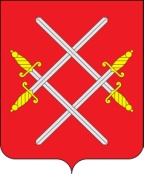 АДМИНИСТРАЦИЯ РУЗСКОГО ГОРОДСКОГО ОКРУГАМОСКОВСКОЙ ОБЛАСТИПОСТАНОВЛЕНИЕот _______________№ _______Об утверждении Положения об оплате труда работников муниципальных образовательных организаций Рузского городского округа Московской области	В соответствии с Федеральным законом от 29.12.2012 № 273-ФЗ «Об образовании в Российской Федерации», Федеральным законом от 06.10.2003 № 131-ФЗ «Об общих принципах организации местного самоуправления в Российской Федерации», постановлением Правительства Московской области от 27.12.2013 № 1186/58 «Об оплате труда работников государственных образовательных организаций Московской области», руководствуясь Уставом Рузского городского округа, Администрация Рузского городского округа постановляет:	1. Утвердить Положение об оплате труда работников муниципальных образовательных учреждений Рузского городского округа Московской области (прилагается).2. Признать утратившим силу постановление Администрации Рузского городского округа Московской области от 02.04.2020 № 1064 «Об утверждении Положения об оплате труда работников муниципальных образовательных организаций Рузского городского округа Московской области».3. Признать утратившим силу постановление Администрации Рузского городского округа Московской области от 17.07.2020 № 2038 «О внесении изменений в Положение об оплате труда работников муниципальных образовательных организаций Рузского городского округа Московской области, утвержденное постановлением Администрации Рузского городского округа Московской области от 02.04.2020 № 1064».4. Признать утратившим силу постановление Администрации Рузского городского округа Московской области от 17.07.2020 № 2038 «О внесении изменений в Положение об оплате труда работников муниципальных образовательных организаций Рузского городского округа Московской области, утвержденное постановлением Администрации Рузского городского округа Московской области от 02.04.2020 № 1064» (в редакции от 17.07.2020 № 2038).5. Признать утратившим силу постановление Администрации Рузского городского округа Московской области от 17.07.2020 № 2038 «О внесении изменений в Положение об оплате труда работников муниципальных образовательных организаций Рузского городского округа Московской области, утвержденное постановлением Администрации Рузского городского округа Московской области от 02.04.2020 № 1064» (в редакции от 17.07.2020 № 2038, от 29.09.2020 № 2988).6. Признать утратившим силу постановление Администрации Рузского городского округа Московской области от 17.07.2020 № 2038 «О внесении изменений в Положение об оплате труда работников муниципальных образовательных организаций Рузского городского округа Московской области, утвержденное постановлением Администрации Рузского городского округа Московской области от 02.04.2020 № 1064» (в редакции от 17.07.2020 № 2038, от 29.09.2020 № 2988, от 10.02.2021 № 351).7. Признать утратившим силу постановление Администрации Рузского городского округа Московской области от 17.07.2020 № 2038 «О внесении изменений в Положение об оплате труда работников муниципальных образовательных организаций Рузского городского округа Московской области, утвержденное постановлением Администрации Рузского городского округа Московской области от 02.04.2020 № 1064» (в редакции от 17.07.2020 № 2038, от 29.09.2020 № 2988, от 10.02.2021 № 351, от 04.02.2022 № 431).8. Признать утратившим силу постановление Администрации Рузского городского округа Московской области от 17.07.2020 № 2038 «О внесении изменений в Положение об оплате труда работников муниципальных образовательных организаций Рузского городского округа Московской области, утвержденное постановлением Администрации Рузского городского округа Московской области от 02.04.2020 № 1064» (в редакции от 17.07.2020 № 2038, от 29.09.2020 № 2988, от 10.02.2021 № 351, от 04.02.2022 № 431, от 20.06.2022 № 2516).9. Признать утратившим силу постановление Администрации Рузского городского округа Московской области от 17.07.2020 № 2038 «О внесении изменений в Положение об оплате труда работников муниципальных образовательных организаций Рузского городского округа Московской области, утвержденное постановлением Администрации Рузского городского округа Московской области от 02.04.2020 № 1064» (в редакции от 17.07.2020 № 2038, от 29.09.2020 № 2988, от 10.02.2021 № 351, от 04.02.2022 № 431, от 20.06.2022 № 2516, от 28.09.2022 № 4582).10. Признать утратившим силу постановление Администрации Рузского городского округа Московской области от 17.07.2020 № 2038 «О внесении изменений в Положение об оплате труда работников муниципальных образовательных организаций Рузского городского округа Московской области, утвержденное постановлением Администрации Рузского городского округа Московской области от 02.04.2020 № 1064» (в редакции от 17.07.2020 № 2038, от 29.09.2020 № 2988, от 10.02.2021 № 351, от 04.02.2022 № 431, от 20.06.2022 № 2516, от 28.09.2022 № 4582, от 28.10.2022 № 5241).11. Признать утратившим силу постановление Администрации Рузского городского округа Московской области от 17.07.2020 № 2038 «О внесении изменений в Положение об оплате труда работников муниципальных образовательных организаций Рузского городского округа Московской области, утвержденное постановлением Администрации Рузского городского округа Московской области от 02.04.2020 № 1064» (в редакции от 17.07.2020 № 2038, от 29.09.2020 № 2988, от 10.02.2021 № 351, от 04.02.2022 № 431, от 20.06.2022 № 2516, от 28.09.2022 № 4582, от 28.10.2022 № 5241 от 13.09.2023 № 5693).12. Признать утратившим силу постановление Администрации Рузского городского округа Московской области от 17.07.2020 № 2038 «О внесении изменений в Положение об оплате труда работников муниципальных образовательных организаций Рузского городского округа Московской области, утвержденное постановлением Администрации Рузского городского округа Московской области от 02.04.2020 № 1064» (в редакции от 17.07.2020 № 2038, от 29.09.2020 № 2988, от 10.02.2021 № 351, от 04.02.2022 № 431, от 20.06.2022 № 2516, от 28.09.2022 № 4582, от 28.10.2022 № 5241 от 13.09.2023 № 5693, от 26.12.2023 № 8846).  	13. Настоящее постановление вступает в силу с момента подписания.  	14. Опубликовать настоящее постановление в официальном периодическом печатном издании, распространяемом в Рузском городском округе, и разместить на официальном сайте Рузского городского округа Московской области в сети «Интернет».	15. Контроль за исполнением настоящего постановления возложить на Заместителя Главы Рузского городского округа Московской области Волкову Е.С.Глава городского округа                                                              	Н.Н. ПархоменкоУтвержденопостановлением АдминистрацииРузского городского округаМосковской области от _______________ № ________1. Общие положения1.1. Настоящее Положение устанавливает размеры и условия оплаты труда работников муниципальных образовательных организаций Рузского городского округа Московской области (далее - организации).1.2. Настоящее Положение включает в себя:должностные оклады (ставки заработной платы) руководителей, специалистов и служащих организаций;виды, условия и размеры компенсационных и стимулирующих выплат;количество тарифных разрядов, межразрядные тарифные коэффициенты и тарифные ставки по разрядам тарифной сети по оплате труда рабочих организаций.1.3. Порядок исчисления заработной платы работников организаций устанавливается Управлением образования администрации Рузского городского округа и Управлением культуры администрации Рузского городского округа по согласованию с администрацией Рузского городского округа Московской области.Работодатель (или уполномоченное лицо) заключает трудовые договоры (эффективные контракты) с руководителями организаций, предусматривающие конкретизацию показателей и критериев оценки деятельности руководителям, размеров и условий назначения им выплат стимулирующего характера.2. Установление ставок заработной платы(должностных окладов) и тарифных ставок2.1. Должностные оклады руководящих работников организаций устанавливаются в соответствии с приложением № 1 к настоящему Положению.2.2. Группы по оплате труда руководителей определяются исходя из масштаба и сложности руководства и устанавливаются в соответствии с Порядком отнесения организаций к группам по оплате труда руководителей, утверждаемым постановлением администрации Рузского городского округа Московской области по представлению Управления образования администрации Рузского городского округа и Управления культуры администрации Рузского городского округа.2.3. Ставки заработной платы (должностные оклады) педагогических работников организаций устанавливаются в соответствии с приложением № 2 к настоящему Положению.2.4. Должностные оклады руководящих работников, специалистов и служащих организаций, занимающих общеотраслевые должности, и служащих организаций (учебно-вспомогательного персонала) устанавливаются в соответствии с приложением № 3 к настоящему Положению.2.5. Должностные оклады врачебного и среднего медицинского персонала организаций устанавливаются в соответствии с приложением № 4 к настоящему Положению.2.6. Должностные оклады работников культуры в организациях устанавливаются в соответствии с приложением № 5 к настоящему Положению.2.7. Межразрядные тарифные коэффициенты, тарифные ставки по разрядам тарифной сетки по оплате труда рабочих организаций устанавливаются в соответствии с приложением № 6 к настоящему Положению.2.8. Тарифные разряды по профессиям рабочих соответствуют тарифным разрядам Единого тарифно-квалификационного справочника работ и профессий рабочих (далее - ЕТКС).2.9. Руководителю организации предоставляется право устанавливать оплату труда высококвалифицированным рабочим, выполняющим важные и ответственные работы, исходя из 9-10 разрядов тарифной сетки по оплате труда рабочих организации в соответствии с приложением № 6 к настоящему Положению.Перечень профессий высококвалифицированных рабочих организаций, занятых на важных и ответственных работах, оплата труда которых может производиться исходя из 9-10 разрядов тарифной сетки по оплате труда рабочих, устанавливается Управлением образования администрации Рузского городского округа и Управлением культуры администрации Рузского городского округа по согласованию с администрацией Рузского городского округа Московской области.2.10. Педагогическим работникам организаций в целях содействия обеспечению книгоиздательской продукцией и периодическими изданиями в должностные оклады включена ежемесячная денежная компенсация в размере 100 рублей.2.11. Предельный уровень соотношения средней заработной платы руководителей организаций и средней заработной платы работников организаций (без учета заработной платы руководителя организации, заместителей руководителя организации) устанавливается за отчетный год:в кратности 8 для руководителей общеобразовательных организаций (за исключением школ-интернатов, коррекционных школ, образовательных организаций для обучающихся с ограниченными возможностями здоровья и малокомплектных организаций с численностью обучающихся до 500 человек);в кратности 5 для руководителей общеобразовательных организаций для обучающихся с ограниченными возможностями здоровья;в кратности 6 для руководителей иных образовательных организаций, предусмотренных пунктом 1.1 раздела 1 "Общие положения" настоящего Положения.Предельный уровень соотношения средней заработной платы заместителей руководителей и средней заработной платы работников организаций (без учета заработной платы руководителя организации, заместителей руководителя организации) устанавливается за отчетный период:в кратности 5 для заместителей руководителей образовательной организации (за исключением школ-интернатов, коррекционных школ, образовательных организаций для обучающихся с ограниченными возможностями здоровья и малокомплектных организаций с численностью обучающихся до 500 человек);в кратности 4,5 для заместителей руководителей, иных образовательных организаций, предусмотренных пунктом 1.1 раздела 1 «Общие положения» настоящего Положения.(п. 2.11 в ред. постановления администрации Рузского городского округа МО от 26.12.2023 № 8846)2.12. Доля фонда оплаты труда административно-хозяйственных, учебно-вспомогательных и иных работников, осуществляющих вспомогательные функции, муниципальных общеобразовательных организаций (за исключением школ-интернатов, коррекционных школ, образовательных организаций для обучающихся с ограниченными возможностями здоровья и малокомплектных организаций с численностью обучающихся до 500 человек) не может превышать 25 процентов от общего объема фонда оплаты труда указанных организаций за отчетный год.(п. 2.12 введен постановлением администрации Рузского городского округа МО от 29.09.2020 № 2988)3. Повышение ставок заработной платы (должностных окладов)3.1. Руководящим работникам и специалистам, работающим в организациях, филиалах или структурных подразделениях, расположенных в сельских населенных пунктах, ставки заработной платы (должностные оклады) повышаются на 25 процентов.3.2. Ставки заработной платы (должностные оклады), установленные руководящим работникам и специалистам настоящим Положением, повышаются:3.2.1. На 10 процентов: работникам, имеющим ученую степень кандидата наук по профилю учреждения или педагогической деятельности (преподаваемых дисциплин).3.2.2. На 20 процентов:работникам, имеющим учебную степень доктора наук по профилю организации или педагогической деятельности (преподаваемых дисциплин);руководящим работникам и специалистам организаций, имеющим почетные звания «Народный учитель», «Заслуженный учитель» и «Заслуженный преподаватель» СССР и союзных республик, входивших в состав СССР, «Заслуженный учитель Российской Федерации», «Народный учитель Российской Федерации», «Заслуженный работник образования Московской области»;руководящим работникам организаций, имеющим другие почетные звания: «Заслуженный мастер профтехобразования», «Заслуженный работник физической культуры», «Заслуженный работник культуры», «Заслуженный врач», «Заслуженный юрист» и другие почетные звания Российской Федерации, СССР и союзных республик, входивших в состав СССР, установленные для работников различных отраслей, название которых начинается со слов «Народный», «Заслуженный», при условии соответствия почетного звания профилю учреждений, а педагогическим работникам организаций - при соответствии почетного звания профилю педагогической деятельности или преподаваемых дисциплин;руководящим работникам организаций, имеющим почетные звания, не указанные выше, повышение оплаты труда производится только при условии соответствия почетного звания профилю организации, а специалистам организации - при соответствии почетного звания профилю педагогической деятельности или преподаваемых дисциплин;руководящим работникам, имеющим нагрудные знаки, наименование которых начинается со слов «Почетный работник», повышение оплаты труда производится только при условии соответствия наименования нагрудного знака профилю организации, а педагогическим работникам - при соответствии наименования нагрудного знака, начинающегося со слов «Почетный работник», профилю педагогической деятельности или преподаваемых дисциплин.3.2.3. При наличии у работника двух оснований (наличие почетного звания и учебной степени) повышение ставок заработной платы (должностных окладов) производится по одному основанию, предусматривающему наибольшее повышение в соответствии с настоящим Положением.3.2.4. При наличии у работника нескольких почетных званий ставки заработной платы (должностные оклады) повышаются за одно почетное звание по выбору работника.3.3. Изменение размеров ставок заработной платы (должностных окладов) производится на основании приказа руководителя организации со дня наступления обстоятельств, являющихся основанием для изменения должностного оклада (тарифной ставки):3.3.1. При увеличении стажа педагогической работы, стажа работы по специальности - со дня представления документа о стаже, дающем право на повышение размера ставки заработной платы (должностного оклада).3.3.2. При получении образования или восстановлении документов об образовании - со дня представления соответствующего документа.3.3.3. При присвоении квалификационной категории - со дня вынесения решения соответствующей аттестационной комиссией.3.3.4. При присвоении почетного звания - со дня присвоения почетного звания.3.3.5. При присуждении ученой степени - со дня вступления в силу решения о присуждении ученой степени.3.4. Работникам отдельных организаций за специфику работы осуществляется повышение ставок заработной платы (должностных окладов) и тарифных ставок в следующих размерах и случаях:3.4.1. На 15-20 процентов (15 процентов всем работникам, кроме педагогических работников; 20 процентов - педагогическим работникам) - в организациях (отделениях, классах, группах), осуществляющих образовательную деятельность по основным общеобразовательным программам, образовательным программам среднего профессионального образования, основным программам профессионального обучения и дополнительным общеобразовательным программам, адаптированным для глухих, слабослышащих, позднооглохших, слепых, слабовидящих, с тяжелыми нарушениями речи, с нарушениями опорно-двигательного аппарата, с задержкой психического развития, с умственной отсталостью, с расстройствами аутистического спектра, со сложными дефектами и других обучающихся в ограниченными возможностями здоровья (далее - ограниченные возможности здоровья).3.4.2. На 15 процентов - в общеобразовательных организациях, имеющих интернат.3.4.3. На 15 процентов - педагогическим работникам общеобразовательных организаций, осуществляющих обучение по образовательным программам начального общего, основного общего и среднего общего образования с углубленным изучением отдельных учебных предметов, предметных областей соответствующей образовательной программы (профильное обучение), и педагогическим работникам профессиональных образовательных организаций, осуществляющих обучение по программам среднего профессионального образования с углубленной подготовкой специалистов среднего звена.3.4.4. На 20 процентов - педагогическим работникам, непосредственно осуществляющим индивидуальное обучение на дому больных детей, нуждающихся в длительном лечении, а также индивидуальное обучение на дому детей-инвалидов с использованием дистанционных образовательных технологий.3.4.5. На 20 процентов - педагогическим работникам, непосредственно осуществляющим индивидуальное и групповое обучение детей, находящихся на длительном лечении в медицинской организации.3.4.6. На 20 процентов - специалистам психолого-медико-педагогической комиссии.3.4.7. На 30 процентов - женщинам, работающим в организациях, расположенных в сельских населенных пунктах, на работах, где по условиям труда рабочий день разделен на части (с перерывом рабочего времени более 2 часов подряд).3.4.8. На 15 процентов директорам общеобразовательных учреждений и заведующим дошкольных образовательных учреждений за организацию работы групп комбинированной и компенсирующей направленности в учреждении.3.4.9. На 15 процентов младшим воспитателям, работающим в группах комбинированной и компенсирующей направленности.3.4.10. На 20 процентов логопедам логопунктов при осуществлении коррекционной работы с детьми с ОВЗ по адаптированным образовательным программам.3.4.11. На 20 процентов логопедам, дефектологам, работающим в группах компенсирующей направленности.3.4.12. На 20 процентов воспитателям, работающим в группах комбинированной и компенсирующей направленности.3.4.13. На 20 процентов педагогическим работникам (педагогам-психологам, музыкальным руководителям, инструкторам по физической культуре и др.) за работу в группах комбинированной и компенсирующей направленности.3.5. В случаях когда работникам организаций предусмотрено повышение ставок заработной платы (должностных окладов) и тарифных ставок по двум и более основаниям, абсолютный размер каждого повышения, установленного в процентах, исчисляется из ставок заработной платы (должностных окладов) и тарифных ставок без учета повышения по другим основаниям.3.9. Размеры установленных в разделах 4 и 5 настоящего Положения доплат и надбавок, компенсационных и стимулирующих выплат работникам организаций, устанавливаемые в процентах к ставкам заработной платы (должностным окладам) и тарифным ставкам, определяются исходя из ставки заработной платы (должностного оклада) и тарифной ставки и их повышений, предусмотренных настоящим разделом.4. Доплата и надбавки4.1. При оплате труда работников, занятых на работах с вредными и (или) опасными условиями труда, устанавливаются доплаты до 12 процентов должностного оклада (тарифной ставки).Конкретные размеры повышения оплаты труда устанавливаются работодателем с учетом результатов специальной оценки условий труда и мнения представительного органа работников.4.2. За работу в ночное время работникам организаций устанавливаются доплаты в размере не менее чем 35 процентов часовой тарифной ставки (части должностного оклада, рассчитанного за час работы) за час работы в ночное время.4.3. Управление образования администрации Рузского городского округа и Управление культуры администрации Рузского городского округа предусматривают организации, находящейся в ведомственном подчинении, средства на установление доплат за выполнение дополнительных работ, связанных с образовательным процессом и не входящих в круг основных обязанностей педагогического работника, в размере 15 процентов фонда оплаты труда педагогических работников данной организации.Виды, размеры, порядок установления доплат определяются руководителем организации в соответствии с перечнем доплат за выполнение дополнительных работ, связанных с образовательным процессом и не входящих в круг основных обязанностей педагогического работника муниципальной образовательной организации Рузского городского округа Московской области, утверждаемым локальным актом образовательной организации в соответствии с Положением о компенсационных и стимулирующих выплатах и коллективным договором образовательной организации, в размере до 100 процентов от ставки заработной платы (должностного оклада).4.4. Ежемесячная надбавка в размере 30 процентов к должностным окладам устанавливается работникам культуры в образовательных организациях, расположенных в сельской местности, а также работникам культуры в образовательных организациях, имеющим почетные звания.Работникам культуры в образовательных организациях, расположенных в городах и поселках городского типа, устанавливается ежемесячно надбавка к должностным окладам в следующих размерах:15 процентов - при стаже работы по специальности от 1 года до 5 лет;25 процентов - при стаже работы по специальности от 5 до 10 лет;30 процентов - при стаже работы по специальности свыше 10 лет.4.5. Работникам культуры в образовательных организациях, имеющим стаж работы по специальности не менее 25 лет, устанавливается ежемесячная надбавка в размере 300 рублей, выплачиваемая по основному месту работы.4.6. Учителям физической культуры общеобразовательных организаций, непосредственно осуществляющим организацию школьных спортивных команд, подготовку и участие обучающихся в соревнованиях различного уровня, устанавливается доплата в размере 50 процентов ставок заработной платы.4.7. Ежемесячная надбавка за использование в работе современных методов и моделей образовательных и инновационных технологий к ставкам заработной платы (должностным окладам) устанавливаются в процентах от должностного оклада (тарифной ставки).4.8. Педагогическим работникам образовательных организаций, реализующих основные общеобразовательные программы – образовательные программы начального общего, основного общего, среднего общего образования, устанавливается ежемесячное денежное вознаграждение в размере 11000 рублей за выполнение функций классного руководителя, в том числе в размере 5000 рублей за счет средств федерального бюджета.Педагогическим работникам образовательных организаций, осуществляющим классное руководство (кураторство) в учебных группах очной и очно-заочной формы обучения, в которых обучающиеся осваивают образовательные программы среднего профессионального образования, в том числе программы профессионального обучения для лиц с ограниченными возможностями здоровья, устанавливается ежемесячное денежное вознаграждение в размере 5000 рублей за счет средств федерального бюджета.Педагогическим работникам образовательных организаций, указанным в абзацах первом и втором настоящего пункта, осуществляющим функции классного руководителя (куратора) в населенных пунктах с численностью населения ‎менее 100 тыс. человек, устанавливается дополнительное ежемесячное вознаграждение в размере 5000 рублей за счет средств федерального бюджета.На установленный размер указанных в настоящем пункте ежемесячных денежных вознаграждений не начисляются другие виды выплат.Право на получение указанных в настоящем пункте ежемесячных денежных вознаграждений имеют педагогические работники, на которых приказом руководителя образовательной организации возложены функции классного руководителя (куратора).Указанные в настоящем пункте ежемесячные денежные вознаграждения выплачиваются при одновременном сохранении иных выплат педагогическим работникам.4.9. Младшим воспитателям (помощникам воспитателей), работающим в дошкольных группах образовательных организаций, реализующих образовательную программу дошкольного образования, устанавливается ежемесячная надбавка в процентах от должностного оклада (тарифной ставки) без учета повышений, предусмотренных разделом 3 настоящего Положения, за подготовку и участие в занятиях с воспитанниками в размере 110 процентов ставки заработной платы (должностного оклада).На установленные размеры надбавок не начисляются другие виды выплат и надбавок. Надбавки устанавливаются к ставкам заработной платы (должностным окладам) в соответствии с нагрузкой.4.10. Педагогическим работникам муниципальных образовательных организаций, реализующих основные общеобразовательные программы - образовательные программы начального общего, основного общего, среднего общего образования, - молодым специалистам устанавливается ежемесячная доплата в размере 5000 рублей.В настоящем постановлении понятие «молодой специалист» используется в том же значении, в каком оно используется в Законе Московской области от 27.07.2013 № 94/2013-ОЗ «Об образовании».Специалистам, окончившим государственные учреждения высшего или среднего профессионального образования и впервые принятым в год окончания ими обучения на работу по полученной специальности в муниципальные образовательные учреждения устанавливается ежемесячная доплата в размере 1000 рублей. Ежемесячная доплата выплачивается в составе заработной платы в течение трех лет со дня окончания государственных учреждений высшего или среднего профессионального образования при условии занятия штатной должности (не менее одной ставки, одной должности) в учреждении. Ежемесячная доплата работникам, работающим на условиях неполного рабочего дня или неполной рабочей недели, не производится.4.11. Денежное вознаграждение в размере 50000 (пятидесяти тысяч) рублей получают победители муниципального этапа Всероссийского конкурса профессионального мастерства «Педагог года» в номинациях:- «Учитель года»;- «Воспитатель года».Денежное вознаграждение в размере 20000 (двадцати тысяч) рублей получают победители муниципального этапа Всероссийского конкурса профессионального мастерства «Педагог года» в номинации:- «Педагогический дебют».4.12. Работникам образовательных организаций устанавливаются следующие выплаты компенсационного характера:4.12.1. Выплата компенсации работникам, привлекаемым к проведению государственной итоговой аттестации обучающихся, освоивших образовательные программы основного общего и среднего общего образования (далее - ГИА), в рабочее время и освобожденным от основной работы на период проведения ГИА, за работу по подготовке и проведению ГИА в пунктах проведения экзаменов (далее - ППЭ) на одного работника в день:4.13. Ежемесячная доплата за напряженный труд руководителям (заведующим) муниципальных дошкольных образовательных организаций устанавливается в размере 5000 рублей при условии занятия не менее 1 ставки по указанной штатной должности в организации.4.14. Работникам образовательных организаций, при условии занятия штатной должности (для учителей 1-4 классов при учебной нагрузке не менее 14 часов в неделю, для прочих категорий работников - не менее одной ставки по одной должности) следующих категорий персонала в составе заработной платы устанавливается ежемесячная доплата за напряженный труд в следующих размерах:педагогическим работникам, работающим в дошкольных группах образовательных организаций, реализующих образовательные программы дошкольного образования, в размере 5000 рублей;педагогическим работникам общеобразовательных организаций, реализующих программы дошкольного, начального общего, основного общего и среднего общего образования, а также педагогическим работникам, работающим в общеобразовательных классах (классах-комплектах) иных образовательных организаций, в размере 5000 рублей;педагогическим работникам образовательных организаций дополнительного образования детей в размере 5000 рублей;младшим воспитателям (помощникам воспитателей), работающим в дошкольных группах образовательных, общеобразовательных организаций, реализующих образовательные программы дошкольного образования, в размере 2500 рублей.На установленный размер указанных в настоящем пункте ежемесячных доплат не начисляются другие виды выплат.Указанные в настоящем пункте ежемесячные доплаты выплачиваются при одновременном сохранении иных выплат работникам.5. Установление стимулирующих выплат5.1. Управление образования администрации Рузского городского округа и Управление культуры администрации Рузского городского округа при определении объема финансового обеспечения предусматривают организациям, находящимся в ведомственном подчинении, бюджетные средства на установление стимулирующих выплат в размере от 1 до 30 процентов фонда оплаты труда организации.Организация в пределах выделенных бюджетных ассигнований на финансовое обеспечение самостоятельно определяет размер фонда стимулирующих выплат и порядок его распределения.5.2. Организация в пределах выделенных бюджетных ассигнований на указанные цели самостоятельно определяет размер стимулирующих выплат и порядок их осуществления.5.3. Установление стимулирующих выплат, в том числе премиальных выплат, работникам организации производится с учетом:- показателей результатов труда, утверждаемых локальными нормативными актами организации;- целевых показателей эффективности деятельности организации, утверждаемых локальными нормативными актами организации или коллективным договором;- мнения представительного органа работников организации или на основании коллективного договора.Организация предусматривает следующие виды стимулирующих выплат:- выплаты за интенсивность и высокие результаты работы;- выплаты за качество выполняемых работ;- премиальные выплаты по итогам работы.5.4. Стимулирующие выплаты осуществляются за счет бюджетных средств и средств, полученных от платных дополнительных образовательных услуг и иной приносящей доход деятельности, в порядке, установленном Управлением образования администрации Рузского городского округа и Управлением культуры администрации Рузского городского округа.5.5. Размер ежемесячных стимулирующих выплат, направляемых за счет средств, полученных от платных дополнительных образовательных услуг и иной приносящей доход деятельности, на выплаты стимулирующего характера руководителю организации, устанавливается в размере до 3-кратного размера ставки заработной платы (должностного оклада), тарифной ставки.5.6. За выполнение особо важных и сложных заданий работникам организации выплачивается премия в размере до 3,5-кратного размера ставки заработной платы (должностного оклада), тарифной ставки в пределах установленного фонда оплаты труда по решению Управления образования администрации Рузского городского округа и Управления культуры администрации Рузского городского округа.5.7. Направление средств на стимулирующие выплаты педагогическим работникам осуществляется за счет средств, полученных от оптимизации, сокращения неэффективных расходов и оказания платных услуг.5.8. Руководителям муниципальных общеобразовательных организаций Рузского городского округа, достигшим высоких показателей эффективности работы по результатам оценки качества их деятельности в соответствии с постановлением Правительства Московской области от 28.03.2017 № 219/10 «Об организации работы по оценке качества деятельности руководителей общеобразовательных организаций в Московской области», устанавливаются ежемесячные стимулирующие выплаты:в размере до 4-кратного размера ставки должностного оклада, но не менее 83350 рублей - распределенным по первому уровню в течение трех лет подряд;в размере до 2,5-кратного размера ставки должностного оклада, но не менее 53344 рублей - распределенным по первому уровню, за исключением случаев, определенных в абзаце втором настоящего пункта;в размере до 1,5-кратного размера ставки должностного оклада, но не менее 23338 рублей - распределенным по второму уровню.Работникам муниципальных общеобразовательных организаций, которые по результатам оценки эффективности механизмов управления качеством образовательных результатов и эффективности механизмов управления качеством образовательной деятельности за соответствующий учебный год определены соответствующими первому уровню, при условии занятия штатной должности в организации (за исключением работников, принятых в новом учебном году) руководителем общеобразовательной организации устанавливаются ежемесячные стимулирующие выплаты:- учителям и заместителям руководителей в размере не менее 1000 рублей и не более 10000 рублей;- педагогическим работникам, не указанным в абзаце 6 настоящего пункта, в размере до 10000 рублей (при наличии экономии).Критерии эффективности деятельности работников и размер выплат, предусмотренных абзацем 5 - 7 данного пункта, определяются приказом руководителя организации, при этом:- выплаты осуществляются педагогическим работникам и заместителям руководителя по основному месту работы (по основной штатной должности);- в случае занятия заместителем руководителя педагогической должности по внутреннему совместительству (или наоборот) по решению руководителя могут быть установлены стимулирующие по двум основаниям, но не более 10 тысяч рублей на работника;-  выплаты производятся за фактически отработанное время с 01.09.2022;- выплаты учитываются при исчислении среднего заработка для оплаты ежегодных оплачиваемых отпусков, в том числе в связи с обучением, при выплате компенсации за неиспользованный отпуск, при сохранении среднего заработка для получения дополнительного профессионального образования (повышения квалификации), в других случаях исчисления среднего заработка. В составе субвенции предусмотрены на 12 месяцев и могут направляться на оплату ежегодных оплачиваемых отпусков;- при наличии экономии по решению руководителя организации выплаты могут устанавливаться педагогическим работникам дошкольных отделений, входящих в состав образовательных комплексов, с учетом вклада в результат деятельности образовательной организации.В случае реорганизации муниципальной общеобразовательной организации путем присоединения к другой муниципальной общеобразовательной организации указанные ежемесячные стимулирующие выплаты выплачиваются работникам присоединенной муниципальной общеобразовательной организации, только если данная организация по результатам оценки эффективности механизмов управления качеством образовательных результатов и эффективности механизмов управления качеством образовательной деятельности за соответствующий учебный год определена соответствующей первому уровню.Порядок установления указанных в абзацах 5 - 7 настоящего пункта стимулирующих выплат определяется руководителем муниципальной общеобразовательной организации с учетом критериев, позволяющих оценить результативность и качество работы педагогических работников и заместителей руководителей муниципальных общеобразовательных организаций в соответствии с локальными нормативными актами, принимаемыми общеобразовательными организациями, с учетом мнения представительного органа работников.6. Установление порядка и условий почасовой оплаты труда6.1. Почасовая оплата труда педагогических работников организаций применяется при оплате:6.1.1. За часы, отработанные в порядке замещения отсутствующих по болезни или другим причинам учителей, преподавателей, воспитателей и других педагогических работников, продолжавшегося не свыше двух месяцев.6.1.2. За часы педагогической работы, отработанные учителями, воспитателями при работе с обучающимися по очно-заочной и заочной форме обучения по основным образовательным программам и детьми, находящимися на длительном лечении в больнице, сверх объема, установленного им при тарификации.6.2. Оплата труда за замещение отсутствующего учителя, преподавателя, воспитателя, если оно осуществлялось свыше двух месяцев, производится со дня начала замещения за все часы фактической преподавательской работы на общих основаниях с соответствующим увеличением его начальной (месячной) учебной нагрузки путем внесения изменений в тарификацию.6.3. Размер оплаты за один час педагогической работы определяется путем деления установленной месячной ставки заработной платы педагогического работника за установленную норму часов педагогической работы в неделю на среднемесячное количество рабочих часов с учетом надбавок и доплат.6.4. Почасовая оплата труда педагогических работников организаций применяется при оплате труда работников, привлекаемых к проведению учебных занятий, с применением следующих коэффициентов:1) ставки почасовой оплаты определяются исходя из размера тарифной ставки первого разряда тарифной сетки по оплате труда рабочих согласно приложению № 6 к настоящему Положению;2) ставки почасовой оплаты труда лиц, имеющих почетные звания, начинающиеся со слов «Народный», «Заслуженный», «Почетный», устанавливаются в размерах, предусмотренных для профессоров, докторов наук;3) оплата труда членов жюри конкурсов и смотров, членов экспертных групп аттестационных комиссий, а также рецензентов конкурсных работ производится по ставкам часовой оплаты труда, предусмотренным для лиц, проводящих учебные занятия со студентами.7. Доплата за совмещение профессий (должностей), расширениезон обслуживания или увеличение объема выполняемых работ,за выполнение обязанностей временно отсутствующего работника7.1. Работникам, выполняющим наряду со своей основной работой дополнительную работу по другой профессии (должности) или обязанности временно отсутствующего работника без освобождения от своей основной работы, производится доплата за совмещение профессий (должностей) или выполнение обязанностей временно отсутствующего работника.7.2. При выполнении наряду со своей основной работой дополнительного объема работ по одной и той же профессии или должности производится доплата за расширение зон обслуживания или увеличение объема выполняемых работ.7.3. Размеры доплат при совмещении профессий (должностей), расширении зон обслуживания, увеличении объема работы или исполнении обязанностей временно отсутствующего работника без освобождения от работы устанавливаются руководителем образовательного учреждения по соглашению сторон с учетом содержания и (или) объема дополнительной работы.7.4. Предусматривать в сметах дошкольных образовательных учреждений ассигнования на оплату труда лиц, заменяющих уходящих в отпуск следующих работников:заведующих (при отсутствии в штатном расписании должности заместителя заведующей по воспитательной и методической работе), заместителей заведующих по АХР, воспитателей, музыкальных руководителей, инструкторов по физкультуре, учителей-логопедов, младших воспитателей, кастелянш, работников кухни, рабочих по стирке белья, сторожей, кладовщиков, делопроизводителей.Приложение № 1к Положению об оплате трудаработников муниципальныхобразовательных организацийРузского городского округаМосковской областиДОЛЖНОСТНЫЕ ОКЛАДЫРУКОВОДЯЩИХ РАБОТНИКОВ ОРГАНИЗАЦИЙТаблица 1ДОЛЖНОСТНЫЕ ОКЛАДЫРУКОВОДЯЩИХ РАБОТНИКОВ ОБЩЕОБРАЗОВАТЕЛЬНЫХ ШКОЛ-ИНТЕРНАТОВНАЧАЛЬНОГО ОБЩЕГО, ОСНОВНОГО ОБЩЕГО И СРЕДНЕГО (ПОЛНОГО)ОБЩЕГО ОБРАЗОВАНИЯ, СПЕЦИАЛЬНЫХ (КОРРЕКЦИОННЫХ)ОБЩЕОБРАЗОВАТЕЛЬНЫХ ШКОЛ, СПЕЦИАЛЬНЫХ (КОРРЕКЦИОННЫХ)ОБЩЕОБРАЗОВАТЕЛЬНЫХ ШКОЛ-ИНТЕРНАТОВТаблица 2ДОЛЖНОСТНЫЕ ОКЛАДЫРУКОВОДЯЩИХ РАБОТНИКОВ ОБЩЕОБРАЗОВАТЕЛЬНЫХ ОРГАНИЗАЦИЙТаблица 3КОЭФФИЦИЕНТГРУППЫ ПО ОПЛАТЕ ТРУДА РУКОВОДИТЕЛЕЙ ОБЩЕОБРАЗОВАТЕЛЬНЫХОРГАНИЗАЦИЙ И ЕГО ЗАМЕСТИТЕЛЕЙ, КРОМЕ РУКОВОДИТЕЛЕЙИ ИХ ЗАМЕСТИТЕЛЕЙ, УКАЗАННЫХ В ТАБЛИЦАХ 1 И 2Примечание. Должностной оклад директора общеобразовательной организации и его заместителей исчисляется исходя из средней заработной платы педагогических работников за часы учебной нагрузки по тарификационному списку, составленному на начало учебного года (за исключением часов обучения на дому), увеличенной на коэффициент группы по оплате труда руководителей общеобразовательной организации и уровня квалификации руководителя по результатам аттестации.Рассчитанные должностные оклады подлежат округлению до целого рубля (по правилам округления).Среднемесячная заработная плата педагогических работников рассчитывается по формуле:СЗП = ФОТ, где:СЗП - среднемесячная заработная плата педагогических работников;ФОТ - фонд оплаты труда педагогических работников за часы учебной нагрузки по тарификационному списку, составленному на начало учебного года (за исключением часов обучения на дому), с учетом повышения ставок заработной платы, но без учета доплат и надбавок;КП - количество педагогических работников (физических лиц) за часы учебной нагрузки.Таблица 4ДОЛЖНОСТНЫЕ ОКЛАДЫРУКОВОДЯЩИХ РАБОТНИКОВ ОБРАЗОВАТЕЛЬНЫХ ОРГАНИЗАЦИЙ ДЛЯ ДЕТЕЙДОШКОЛЬНОГО И МЛАДШЕГО ШКОЛЬНОГО ВОЗРАСТА, ОБРАЗОВАТЕЛЬНЫХОРГАНИЗАЦИЙ ДОПОЛНИТЕЛЬНОГО ОБРАЗОВАНИЯ ДЕТЕЙ, СПЕЦИАЛЬНЫХ(КОРРЕКЦИОННЫХ) ОБРАЗОВАТЕЛЬНЫХ ОРГАНИЗАЦИЙ ДЛЯ ОБУЧАЮЩИХСЯ,ВОСПИТАННИКОВ С ОГРАНИЧЕННЫМИ ВОЗМОЖНОСТЯМИ ЗДОРОВЬЯ,КРОМЕ УКАЗАННЫХ В ТАБЛИЦЕ 1 НАСТОЯЩЕГО ПРИЛОЖЕНИЯ,ОБРАЗОВАТЕЛЬНЫХ ОРГАНИЗАЦИЙ ДЛЯ ДЕТЕЙ, НУЖДАЮЩИХСЯВ ПСИХОЛОГО-ПЕДАГОГИЧЕСКОЙ И МЕДИКО-СОЦИАЛЬНОЙ ПОМОЩИПримечание. Заместителю директора (начальника, заведующего) организации по административно-хозяйственной части (работе, деятельности), заместителю директора (начальника, заведующего) организации по безопасности (по организации безопасности, по обеспечению безопасности) и руководителю (заведующему, начальнику, директору, управляющему) структурного подразделения организации, по должностным обязанностям которых не производится аттестация на квалификационную категорию руководителя, установление должностного оклада осуществляется по строке «первая квалификационная категория» графы соответствующей группы оплаты труда руководителей.Таблица 5ДОЛЖНОСТНЫЕ ОКЛАДЫРУКОВОДЯЩИХ РАБОТНИКОВ ОБРАЗОВАТЕЛЬНЫХ ОРГАНИЗАЦИЙДОПОЛНИТЕЛЬНОГО ПРОФЕССИОНАЛЬНОГО ОБРАЗОВАНИЯ(ПОВЫШЕНИЯ КВАЛИФИКАЦИИ) СПЕЦИАЛИСТОВПриложение № 2к Положению об оплате трудаработников муниципальныхобразовательных организацийРузского городского округаМосковской областиСТАВКИЗАРАБОТНОЙ ПЛАТЫ (ДОЛЖНОСТНЫЕ ОКЛАДЫ)ПЕДАГОГИЧЕСКИХ РАБОТНИКОВ ОРГАНИЗАЦИЙТаблица 2Таблица 3Приложение № 3к Положению об оплате трудаработников муниципальныхобразовательных организацийРузского городского округаМосковской областиДОЛЖНОСТНЫЕ ОКЛАДЫРУКОВОДЯЩИХ РАБОТНИКОВ, СПЕЦИАЛИСТОВ И СЛУЖАЩИХ ОРГАНИЗАЦИЙ,ЗАНИМАЮЩИХ ОБЩЕОТРАСЛЕВЫЕ ДОЛЖНОСТИ, И СЛУЖАЩИХ ОРГАНИЗАЦИЙ(УЧЕБНО-ВСПОМОГАТЕЛЬНОГО ПЕРСОНАЛА)Приложение № 4к Положению об оплате трудаработников муниципальныхобразовательных организацийРузского городского округаМосковской областиТаблица 1ДОЛЖНОСТНЫЕ ОКЛАДЫМЕДИЦИНСКОГО ПЕРСОНАЛА ОРГАНИЗАЦИЙДОЛЖНОСТНЫЕ ОКЛАДЫМЕДИЦИНСКОГО ПЕРСОНАЛА ОБЩЕОБРАЗОВАТЕЛЬНЫХОРГАНИЗАЦИЙ, ИМЕЮЩИХ ИНТЕРНАТ--------------------------------<*> Оплата труда по должности «Старшая медицинская сестра» осуществляется по должностным окладам, предусмотренным для медицинских сестер, с повышением на 20 процентов.<**> Уход за детьми с ограниченными возможностями здоровья.Приложение № 5к Положению об оплате трудаработников муниципальныхобразовательных организацийРузского городского округаМосковской областиДОЛЖНОСТНЫЕ ОКЛАДЫРАБОТНИКОВ КУЛЬТУРЫ В ОБРАЗОВАТЕЛЬНЫХ ОРГАНИЗАЦИЯХПриложение № 6к Положению об оплате трудаработников муниципальныхобразовательных организацийРузского городского округаМосковской областиМЕЖРАЗРЯДНЫЕ ТАРИФНЫЕ КОЭФФИЦИЕНТЫИ ТАРИФНЫЕ СТАВКИ ПО РАЗРЯДАМ ТАРИФНОЙ СЕТКИПО ОПЛАТЕ ТРУДА РАБОЧИХ ОРГАНИЗАЦИЙРаботникиНормативы финансового обеспечения расходов на выплату компенсаций работникам, привлекаемым к проведению ГИА в рабочее время и освобожденным от основной работы на период проведения ГИА, за работу по подготовке и проведению ГИА в ППЭ на одного работника в день (в рублях)Руководитель ППЭ6129Организатор в ППЭ (в аудитории)2855Организатор в ППЭ (вне аудитории)2055Технический специалист (технический специалиста, ответственный за работу видеонаблюдения в ППЭ, технический специалист, ответственный за печать контрольных измерительных материалов и перевод бланков ответов участников единого государственного экзамена в электронный вид, технический специалист ППЭ (сопровождение экзаменов: информатика и информационно-коммуникационные технологии, иностранные языки, русский язык)2349Специалист по проведению инструктажа и обеспечению лабораторных работ1469Эксперт, оценивающий выполнение лабораторных работ по химии2039Ассистент (для участников государственной итоговой аттестации по образовательным программам среднего общего образования с ограниченными возможностями здоровья, детей-инвалидов, инвалидов)2055Экзаменатор-собеседник для проведения государственного выпускного экзамена в устной форме2855Категории обучающихсяРазмеры коэффициентовРазмеры коэффициентовРазмеры коэффициентовКатегории обучающихсяПрофессор, доктор наукДоцент, кандидат наукЛица, не имеющие ученой степениОбучающиеся общеобразовательных организаций, рабочие и служащие, занимающие (наличие среднего профессионального образования)0,0780,0580,039N п/пНаименование должности и требования к квалификацииДолжностной оклад (в рублях)Должностной оклад (в рублях)Должностной оклад (в рублях)Должностной оклад (в рублях)N п/пНаименование должности и требования к квалификацииГруппа по оплате труда руководителейГруппа по оплате труда руководителейГруппа по оплате труда руководителейГруппа по оплате труда руководителейN п/пНаименование должности и требования к квалификацииIIIIIIIV1234561Директор организации, имеющий:1высшую квалификационную категорию284202719225964247091первую квалификационную категорию271922596424709243352Заместитель директора организации, имеющий:2высшую квалификационную категорию270482581924586233682первую квалификационную категорию258192458623368221243Руководитель (заведующий, начальник, директор, управляющий) структурного подразделения организации, имеющий:3высшую квалификационную категорию275012618824885235663первую квалификационную категорию261882488523566233104Главные специалисты (главный бухгалтер, главный инженер, главный методист и др.)24954238272270021558N п/пНаименование должности и требования к квалификацииДолжностной оклад (в рублях)Должностной оклад (в рублях)Должностной оклад (в рублях)Должностной оклад (в рублях)N п/пНаименование должности и требования к квалификацииГруппа по оплате труда руководителейГруппа по оплате труда руководителейГруппа по оплате труда руководителейГруппа по оплате труда руководителейN п/пНаименование должности и требования к квалификацииIIIIIIIV1234561Руководитель (заведующий, начальник, директор, управляющий) структурного подразделения учреждения, имеющий:1высшую квалификационную категорию275012618724884235651первую квалификационную категорию261872488423565233092Главные специалисты (главный бухгалтер, главный инженер, главный методист и др.)24954238272270021558N п/пНаименование должности и требования к квалификацииДолжностной оклад (в рублях)Должностной оклад (в рублях)Должностной оклад (в рублях)Должностной оклад (в рублях)N п/пНаименование должности и требования к квалификацииГруппа по оплате труда руководителейГруппа по оплате труда руководителейГруппа по оплате труда руководителейГруппа по оплате труда руководителейN п/пНаименование должности и требования к квалификацииIIIIIIIV1234561Директор организации, имеющий:1высшую квалификационную категорию1,71,51,31,21первую квалификационную категорию1,51,351,151,12Заместитель директора организации, деятельность которого связана с руководством образовательным процессом, имеющий:2высшую квалификационную категорию1,651,451,251,152первую квалификационную категорию1,451,31,11,053Заместитель директора организации по административно-хозяйственной части (работе, деятельности), заместитель руководителя (директора, заведующего, начальника) по безопасности (по организации безопасности, по обеспечению безопасности), по должностным обязанностям которых не производится аттестация на квалификационную категорию руководящей должности1,351,151,051,0N п/пНаименование должности и требования к квалификацииДолжностной оклад (в рублях)Должностной оклад (в рублях)Должностной оклад (в рублях)Должностной оклад (в рублях)N п/пНаименование должности и требования к квалификацииГруппа по оплате труда руководителейГруппа по оплате труда руководителейГруппа по оплате труда руководителейГруппа по оплате труда руководителейN п/пНаименование должности и требования к квалификацииIIIIIIIV1234561Директор (начальник, заведующий) организации, имеющий:1высшую квалификационную категорию262472512023977228451первую квалификационную категорию251202397722845224342Заместитель директора (начальника, заведующего) организации, директор филиала, старший мастер, имеющий:2высшую квалификационную категорию249542382822701215582первую квалификационную категорию238282270121558204263Руководитель (заведующий, начальник, директор, управляющий) структурного подразделения организации, имеющий:3высшую квалификационную категорию262092496523710224713первую квалификационную категорию249652371022471222264Главные специалисты (главный бухгалтер, главный инженер, главный методист и др.)24954238272270021558N п/пНаименование должности и требования к квалификацииДолжностной оклад (в рублях)Должностной оклад (в рублях)Должностной оклад (в рублях)Должностной оклад (в рублях)N п/пНаименование должности и требования к квалификацииГруппа по оплате труда руководителейГруппа по оплате труда руководителейГруппа по оплате труда руководителейГруппа по оплате труда руководителейN п/пНаименование должности и требования к квалификацииIIIIIIIV1234561Директор (заведующий, начальник, директор, управляющий) структурного подразделения организации, имеющий:1высшую квалификационную категорию274902618224879235601первую квалификационную категорию261822487923560233042Заместитель директора организации, имеющий:2высшую квалификационную категорию261822487923560233042первую квалификационную категорию24879235602330422134N п/пДолжности педагогических работниковРазмер ставок заработной платы (должностных окладов) по стажу педагогической работы (работы по специальности) в рубляхРазмер ставок заработной платы (должностных окладов) по стажу педагогической работы (работы по специальности) в рубляхРазмер ставок заработной платы (должностных окладов) по стажу педагогической работы (работы по специальности) в рубляхРазмер ставок заработной платы (должностных окладов) по стажу педагогической работы (работы по специальности) в рубляхРазмер ставок заработной платы (должностных окладов) по стажу педагогической работы (работы по специальности) в рубляхРазмер ставок заработной платы (должностных окладов) по стажу педагогической работы (работы по специальности) в рубляхРазмер ставок заработной платы (должностных окладов) по квалификационным категориям в рубляхРазмер ставок заработной платы (должностных окладов) по квалификационным категориям в рубляхN п/пДолжности педагогических работниковот 0 до 3 летот 3 до 5 летот 5 до 10 летот 10 до 15 летот 15 до 20 летсвыше 20 летпервая квалификационная категориявысшая квалификационная категория123456789101Педагогические работники, имеющие высшее образование по программам специалитета и магистратуры:Педагогические работники, имеющие высшее образование по программам специалитета и магистратуры:Педагогические работники, имеющие высшее образование по программам специалитета и магистратуры:Педагогические работники, имеющие высшее образование по программам специалитета и магистратуры:Педагогические работники, имеющие высшее образование по программам специалитета и магистратуры:Педагогические работники, имеющие высшее образование по программам специалитета и магистратуры:Педагогические работники, имеющие высшее образование по программам специалитета и магистратуры:Педагогические работники, имеющие высшее образование по программам специалитета и магистратуры:Педагогические работники, имеющие высшее образование по программам специалитета и магистратуры:1.1.Педагогические работники, работающие в дошкольных группах образовательных, общеобразовательных организаций, реализующих образовательную программу дошкольного образования:Педагогические работники, работающие в дошкольных группах образовательных, общеобразовательных организаций, реализующих образовательную программу дошкольного образования:Педагогические работники, работающие в дошкольных группах образовательных, общеобразовательных организаций, реализующих образовательную программу дошкольного образования:Педагогические работники, работающие в дошкольных группах образовательных, общеобразовательных организаций, реализующих образовательную программу дошкольного образования:Педагогические работники, работающие в дошкольных группах образовательных, общеобразовательных организаций, реализующих образовательную программу дошкольного образования:Педагогические работники, работающие в дошкольных группах образовательных, общеобразовательных организаций, реализующих образовательную программу дошкольного образования:Педагогические работники, работающие в дошкольных группах образовательных, общеобразовательных организаций, реализующих образовательную программу дошкольного образования:Педагогические работники, работающие в дошкольных группах образовательных, общеобразовательных организаций, реализующих образовательную программу дошкольного образования:Педагогические работники, работающие в дошкольных группах образовательных, общеобразовательных организаций, реализующих образовательную программу дошкольного образования:1.1.1Учитель, учитель-дефектолог, учитель-логопед, концертмейстер, воспитатель, социальный педагог, музыкальный руководитель, инструктор по физической культуре, педагог дополнительного образования19016208902290925130259312689229130313781.1.2Старший воспитатель при стаже работы в должности воспитателя не менее 2 лет20890229092513026892268922689229130313781.2Педагогические работники образовательных организаций, осуществляющих дополнительные функции по содержанию, лечению, реабилитации, психолого-педагогической поддержке, связанные с предоставлением образования:Педагогические работники образовательных организаций, осуществляющих дополнительные функции по содержанию, лечению, реабилитации, психолого-педагогической поддержке, связанные с предоставлением образования:Педагогические работники образовательных организаций, осуществляющих дополнительные функции по содержанию, лечению, реабилитации, психолого-педагогической поддержке, связанные с предоставлением образования:Педагогические работники образовательных организаций, осуществляющих дополнительные функции по содержанию, лечению, реабилитации, психолого-педагогической поддержке, связанные с предоставлением образования:Педагогические работники образовательных организаций, осуществляющих дополнительные функции по содержанию, лечению, реабилитации, психолого-педагогической поддержке, связанные с предоставлением образования:Педагогические работники образовательных организаций, осуществляющих дополнительные функции по содержанию, лечению, реабилитации, психолого-педагогической поддержке, связанные с предоставлением образования:Педагогические работники образовательных организаций, осуществляющих дополнительные функции по содержанию, лечению, реабилитации, психолого-педагогической поддержке, связанные с предоставлением образования:Педагогические работники образовательных организаций, осуществляющих дополнительные функции по содержанию, лечению, реабилитации, психолого-педагогической поддержке, связанные с предоставлением образования:Педагогические работники образовательных организаций, осуществляющих дополнительные функции по содержанию, лечению, реабилитации, психолого-педагогической поддержке, связанные с предоставлением образования:1.2.1Учитель, воспитатель в группе продленного дня, социальный педагог15871176811922419737202552102923101246451.2.2Учитель-дефектолог, учитель-логопед14648194012131222728227282272822728227281.2.3Воспитатель, концертмейстер, музыкальный руководитель, старший вожатый, педагог-организатор, педагог дополнительного образования, инструктор по труду, инструктор по физической культуре14648163141772918205186901940121312227281.2.4Преподаватель-организатор основ безопасности жизнедеятельности16314177291820518690186901869021312227281.2.5Мастер производственного обучения, старший воспитатель16314177291820519401194011940121312227271.3Педагогические работники общеобразовательных организаций:Педагогические работники общеобразовательных организаций:Педагогические работники общеобразовательных организаций:Педагогические работники общеобразовательных организаций:Педагогические работники общеобразовательных организаций:Педагогические работники общеобразовательных организаций:Педагогические работники общеобразовательных организаций:Педагогические работники общеобразовательных организаций:1.3.1Учитель, воспитатель в группе продленного дня, социальный педагог, советник директора по воспитанию и взаимодействию с детскими общественными объединениями15871176811922419737202552102923101246451.3.2Учитель-дефектолог, учитель-логопед, воспитатель, концертмейстер, музыкальный руководитель, старший вожатый, педагог-библиотекарь, педагог-организатор, педагог дополнительного образования, инструктор по труду, инструктор по физической культуре14648163141772918205186901940121312227281.3.3Преподаватель-организатор основ безопасности жизнедеятельности16314177291820518690186901869021312227281.3.4Мастер производственного обучения, старший воспитатель16314177291820519401194011940121312227281.3.5Преподаватель музыкальных дисциплин, имеющий высшее музыкальное образование14648163141869019401194011940121312227281.4Педагогические работники профессиональных образовательных организаций, осуществляющих деятельность по реализации программ общего образования:Педагогические работники профессиональных образовательных организаций, осуществляющих деятельность по реализации программ общего образования:Педагогические работники профессиональных образовательных организаций, осуществляющих деятельность по реализации программ общего образования:Педагогические работники профессиональных образовательных организаций, осуществляющих деятельность по реализации программ общего образования:Педагогические работники профессиональных образовательных организаций, осуществляющих деятельность по реализации программ общего образования:Педагогические работники профессиональных образовательных организаций, осуществляющих деятельность по реализации программ общего образования:Педагогические работники профессиональных образовательных организаций, осуществляющих деятельность по реализации программ общего образования:Педагогические работники профессиональных образовательных организаций, осуществляющих деятельность по реализации программ общего образования:Педагогические работники профессиональных образовательных организаций, осуществляющих деятельность по реализации программ общего образования:1.4.1Преподаватель18205202762206522658232512414326492282761.5Педагогические работники образовательных организаций дополнительного образования:Педагогические работники образовательных организаций дополнительного образования:Педагогические работники образовательных организаций дополнительного образования:Педагогические работники образовательных организаций дополнительного образования:Педагогические работники образовательных организаций дополнительного образования:Педагогические работники образовательных организаций дополнительного образования:Педагогические работники образовательных организаций дополнительного образования:Педагогические работники образовательных организаций дополнительного образования:Педагогические работники образовательных организаций дополнительного образования:1.5.1Учитель, учитель-дефектолог, учитель-логопед, преподаватель, воспитатель, социальный педагог, концертмейстер, музыкальный руководитель, старший вожатый, педагог-организатор, педагог дополнительного образования, инструктор по труду, инструктор по физической культуре16805187012035720896214352225224442260701.5.2Преподаватель-организатор основ безопасности жизнедеятельности, руководитель физического воспитания18701203572089621435214352143524442260701.5.3Мастер производственного обучения, старший воспитатель, старший педагог дополнительного образования18701203572089622252222522225224442260701.5.4Преподаватель музыкальных дисциплин, имеющий высшее музыкальное образование16805187012143522252222522225224442260701.6Педагогические работники образовательных организаций, кроме указанных в подразделах 1.1 - 1.5 раздела 1 настоящей таблицы:Педагогические работники образовательных организаций, кроме указанных в подразделах 1.1 - 1.5 раздела 1 настоящей таблицы:Педагогические работники образовательных организаций, кроме указанных в подразделах 1.1 - 1.5 раздела 1 настоящей таблицы:Педагогические работники образовательных организаций, кроме указанных в подразделах 1.1 - 1.5 раздела 1 настоящей таблицы:Педагогические работники образовательных организаций, кроме указанных в подразделах 1.1 - 1.5 раздела 1 настоящей таблицы:Педагогические работники образовательных организаций, кроме указанных в подразделах 1.1 - 1.5 раздела 1 настоящей таблицы:Педагогические работники образовательных организаций, кроме указанных в подразделах 1.1 - 1.5 раздела 1 настоящей таблицы:Педагогические работники образовательных организаций, кроме указанных в подразделах 1.1 - 1.5 раздела 1 настоящей таблицы:Педагогические работники образовательных организаций, кроме указанных в подразделах 1.1 - 1.5 раздела 1 настоящей таблицы:1.6.1Учитель, учитель-дефектолог, учитель-логопед, преподаватель, воспитатель, социальный педагог, концертмейстер, музыкальный руководитель, старший вожатый, педагог-организатор, педагог дополнительного образования, инструктор по труду, инструктор по физической культуре16805187012035720896214352225224442260701.6.2Преподаватель-организатор основ безопасности жизнедеятельности, руководитель физического воспитания18701203572089621435214352143524442260701.6.3Мастер производственного обучения, старший воспитатель, старший педагог дополнительного образования18701203572089622252222522225224442260701.6.4Преподаватель музыкальных дисциплин, имеющий высшее музыкальное образование16805187012143522252222522225224442260702Педагогические работники, имеющие высшее образование по программам бакалавриата:Педагогические работники, имеющие высшее образование по программам бакалавриата:Педагогические работники, имеющие высшее образование по программам бакалавриата:Педагогические работники, имеющие высшее образование по программам бакалавриата:Педагогические работники, имеющие высшее образование по программам бакалавриата:Педагогические работники, имеющие высшее образование по программам бакалавриата:Педагогические работники, имеющие высшее образование по программам бакалавриата:Педагогические работники, имеющие высшее образование по программам бакалавриата:Педагогические работники, имеющие высшее образование по программам бакалавриата:2.1.Педагогические работники, работающие в дошкольных группах образовательных, общеобразовательных организаций, реализующих образовательную программу дошкольного образования:Педагогические работники, работающие в дошкольных группах образовательных, общеобразовательных организаций, реализующих образовательную программу дошкольного образования:Педагогические работники, работающие в дошкольных группах образовательных, общеобразовательных организаций, реализующих образовательную программу дошкольного образования:Педагогические работники, работающие в дошкольных группах образовательных, общеобразовательных организаций, реализующих образовательную программу дошкольного образования:Педагогические работники, работающие в дошкольных группах образовательных, общеобразовательных организаций, реализующих образовательную программу дошкольного образования:Педагогические работники, работающие в дошкольных группах образовательных, общеобразовательных организаций, реализующих образовательную программу дошкольного образования:Педагогические работники, работающие в дошкольных группах образовательных, общеобразовательных организаций, реализующих образовательную программу дошкольного образования:Педагогические работники, работающие в дошкольных группах образовательных, общеобразовательных организаций, реализующих образовательную программу дошкольного образования:Педагогические работники, работающие в дошкольных группах образовательных, общеобразовательных организаций, реализующих образовательную программу дошкольного образования:2.1.1Учитель, учитель-дефектолог, учитель-логопед, концертмейстер, воспитатель, социальный педагог, музыкальный руководитель, инструктор по физической культуре, педагог дополнительного образования18108199022180923923246812558429130313782.2Педагогические работники образовательных организаций, осуществляющих дополнительные функции по содержанию, лечению, реабилитации, психолого-педагогической поддержке, связанные с предоставлением образования:Педагогические работники образовательных организаций, осуществляющих дополнительные функции по содержанию, лечению, реабилитации, психолого-педагогической поддержке, связанные с предоставлением образования:Педагогические работники образовательных организаций, осуществляющих дополнительные функции по содержанию, лечению, реабилитации, психолого-педагогической поддержке, связанные с предоставлением образования:Педагогические работники образовательных организаций, осуществляющих дополнительные функции по содержанию, лечению, реабилитации, психолого-педагогической поддержке, связанные с предоставлением образования:Педагогические работники образовательных организаций, осуществляющих дополнительные функции по содержанию, лечению, реабилитации, психолого-педагогической поддержке, связанные с предоставлением образования:Педагогические работники образовательных организаций, осуществляющих дополнительные функции по содержанию, лечению, реабилитации, психолого-педагогической поддержке, связанные с предоставлением образования:Педагогические работники образовательных организаций, осуществляющих дополнительные функции по содержанию, лечению, реабилитации, психолого-педагогической поддержке, связанные с предоставлением образования:Педагогические работники образовательных организаций, осуществляющих дополнительные функции по содержанию, лечению, реабилитации, психолого-педагогической поддержке, связанные с предоставлением образования:Педагогические работники образовательных организаций, осуществляющих дополнительные функции по содержанию, лечению, реабилитации, психолого-педагогической поддержке, связанные с предоставлением образования:2.2.1Учитель, воспитатель в группе продленного дня, социальный педагог15075167951826319224197371997723101246452.2.2Учитель-дефектолог, учитель-логопед14589184292024421590215902159021590227282.2.3Воспитатель, концертмейстер, музыкальный руководитель, старший вожатый, педагог-организатор, педагог дополнительного образования, инспектор по труду, инспектор по физической культуре13916154971684317729182051842921312227282.2.4Преподаватель-организатор основ безопасности жизнедеятельности15497168431772918205182051820521312227282.2.5Мастер производственного обучения, старший воспитатель15497168431772918429184291842921312227282.3Педагогические работники общеобразовательных организаций:Педагогические работники общеобразовательных организаций:Педагогические работники общеобразовательных организаций:Педагогические работники общеобразовательных организаций:Педагогические работники общеобразовательных организаций:Педагогические работники общеобразовательных организаций:Педагогические работники общеобразовательных организаций:Педагогические работники общеобразовательных организаций:Педагогические работники общеобразовательных организаций:2.3.1Учитель, воспитатель в группе продленного дня, социальный педагог, советник директора по воспитанию и взаимодействию с детскими общественными объединениями15075167951826319224197371997723101246452.3.2Учитель-дефектолог, учитель-логопед, воспитатель, концертмейстер, музыкальный руководитель, старший вожатый, педагог-библиотекарь, педагог-организатор, педагог дополнительного образования, инструктор по труду, инструктор по физической культуре13917154971684317729182051842921312227282.3.3Преподаватель-организатор основ безопасности жизнедеятельности15497168431772918205182051820521312227282.3.4Мастер производственного обучения, старший воспитатель15497168431772918429184291842921312227282.3.5Преподаватель музыкальных дисциплин, имеющий высшее музыкальное образование13917154971775618429184291842921312227282.4Педагогические работники профессиональных образовательных организаций, осуществляющих деятельность по реализации программ общего образования:Педагогические работники профессиональных образовательных организаций, осуществляющих деятельность по реализации программ общего образования:Педагогические работники профессиональных образовательных организаций, осуществляющих деятельность по реализации программ общего образования:Педагогические работники профессиональных образовательных организаций, осуществляющих деятельность по реализации программ общего образования:Педагогические работники профессиональных образовательных организаций, осуществляющих деятельность по реализации программ общего образования:Педагогические работники профессиональных образовательных организаций, осуществляющих деятельность по реализации программ общего образования:Педагогические работники профессиональных образовательных организаций, осуществляющих деятельность по реализации программ общего образования:Педагогические работники профессиональных образовательных организаций, осуществляющих деятельность по реализации программ общего образования:Педагогические работники профессиональных образовательных организаций, осуществляющих деятельность по реализации программ общего образования:2.4.1Преподаватель17295192632096222065226582293626492282762.5Педагогические работники образовательных организаций дополнительного образования:Педагогические работники образовательных организаций дополнительного образования:Педагогические работники образовательных организаций дополнительного образования:Педагогические работники образовательных организаций дополнительного образования:Педагогические работники образовательных организаций дополнительного образования:Педагогические работники образовательных организаций дополнительного образования:Педагогические работники образовательных организаций дополнительного образования:Педагогические работники образовательных организаций дополнительного образования:Педагогические работники образовательных организаций дополнительного образования:2.5.1Учитель, учитель-дефектолог, учитель-логопед, преподаватель, воспитатель, социальный педагог, концертмейстер, музыкальный руководитель, старший вожатый, педагог-организатор, педагог дополнительного образования, инструктор по труду, инструктор по физической культуре15967177671933720357208962113624442260702.5.2Преподаватель-организатор основ безопасности жизнедеятельности, руководитель физического воспитания17767193372035720896208962089624442260702.5.3Мастер производственного обучения, старший воспитатель, старший педагог дополнительного образования17767193372035721136211362113624442260702.5.4Преподаватель музыкальных дисциплин, имеющий высшее музыкальное образование15967177662036221136211362113624442260702.6Педагогические работники образовательных организаций, кроме указанных в подразделах 2.1 - 2.5 раздела 2 настоящей таблицы:Педагогические работники образовательных организаций, кроме указанных в подразделах 2.1 - 2.5 раздела 2 настоящей таблицы:Педагогические работники образовательных организаций, кроме указанных в подразделах 2.1 - 2.5 раздела 2 настоящей таблицы:Педагогические работники образовательных организаций, кроме указанных в подразделах 2.1 - 2.5 раздела 2 настоящей таблицы:Педагогические работники образовательных организаций, кроме указанных в подразделах 2.1 - 2.5 раздела 2 настоящей таблицы:Педагогические работники образовательных организаций, кроме указанных в подразделах 2.1 - 2.5 раздела 2 настоящей таблицы:Педагогические работники образовательных организаций, кроме указанных в подразделах 2.1 - 2.5 раздела 2 настоящей таблицы:Педагогические работники образовательных организаций, кроме указанных в подразделах 2.1 - 2.5 раздела 2 настоящей таблицы:Педагогические работники образовательных организаций, кроме указанных в подразделах 2.1 - 2.5 раздела 2 настоящей таблицы:2.6.1Учитель, учитель-дефектолог, учитель-логопед, преподаватель, воспитатель, социальный педагог, концертмейстер, музыкальный руководитель, старший вожатый, педагог-организатор, педагог дополнительного образования, инструктор по труду, инструктор по физической культуре15940177451929920356208952111424441260702.6.2Преподаватель-организатор основ безопасности жизнедеятельности, руководитель физического воспитания17745192992035620895208952089524441260702.6.3Мастер производственного обучения, старший воспитатель, старший педагог дополнительного образования17745192992035621114211142111424441260702.6.4Преподаватель музыкальных дисциплин, имеющий высшее музыкальное образование15940177452035621114211142111424441260703Педагогические работники, имеющие среднее профессиональное образование:Педагогические работники, имеющие среднее профессиональное образование:Педагогические работники, имеющие среднее профессиональное образование:Педагогические работники, имеющие среднее профессиональное образование:Педагогические работники, имеющие среднее профессиональное образование:Педагогические работники, имеющие среднее профессиональное образование:Педагогические работники, имеющие среднее профессиональное образование:Педагогические работники, имеющие среднее профессиональное образование:Педагогические работники, имеющие среднее профессиональное образование:3.1.Педагогические работники, работающие в дошкольных группах образовательных, общеобразовательных организаций, реализующих образовательную программу дошкольного образования:Педагогические работники, работающие в дошкольных группах образовательных, общеобразовательных организаций, реализующих образовательную программу дошкольного образования:Педагогические работники, работающие в дошкольных группах образовательных, общеобразовательных организаций, реализующих образовательную программу дошкольного образования:Педагогические работники, работающие в дошкольных группах образовательных, общеобразовательных организаций, реализующих образовательную программу дошкольного образования:Педагогические работники, работающие в дошкольных группах образовательных, общеобразовательных организаций, реализующих образовательную программу дошкольного образования:Педагогические работники, работающие в дошкольных группах образовательных, общеобразовательных организаций, реализующих образовательную программу дошкольного образования:Педагогические работники, работающие в дошкольных группах образовательных, общеобразовательных организаций, реализующих образовательную программу дошкольного образования:Педагогические работники, работающие в дошкольных группах образовательных, общеобразовательных организаций, реализующих образовательную программу дошкольного образования:Педагогические работники, работающие в дошкольных группах образовательных, общеобразовательных организаций, реализующих образовательную программу дошкольного образования:3.1.1Учитель, учитель-дефектолог, учитель-логопед, концертмейстер, воспитатель, социальный педагог, музыкальный руководитель, инструктор по физической культуре, педагог дополнительного образования17408190642094923053239342393429130313783.2Педагогические работники общеобразовательных организаций, педагогические работники образовательных организаций, осуществляющих дополнительные функции по содержанию, лечению, реабилитации, психолого-педагогической поддержке, связанные с предоставлением образования:Педагогические работники общеобразовательных организаций, педагогические работники образовательных организаций, осуществляющих дополнительные функции по содержанию, лечению, реабилитации, психолого-педагогической поддержке, связанные с предоставлением образования:Педагогические работники общеобразовательных организаций, педагогические работники образовательных организаций, осуществляющих дополнительные функции по содержанию, лечению, реабилитации, психолого-педагогической поддержке, связанные с предоставлением образования:Педагогические работники общеобразовательных организаций, педагогические работники образовательных организаций, осуществляющих дополнительные функции по содержанию, лечению, реабилитации, психолого-педагогической поддержке, связанные с предоставлением образования:Педагогические работники общеобразовательных организаций, педагогические работники образовательных организаций, осуществляющих дополнительные функции по содержанию, лечению, реабилитации, психолого-педагогической поддержке, связанные с предоставлением образования:Педагогические работники общеобразовательных организаций, педагогические работники образовательных организаций, осуществляющих дополнительные функции по содержанию, лечению, реабилитации, психолого-педагогической поддержке, связанные с предоставлением образования:Педагогические работники общеобразовательных организаций, педагогические работники образовательных организаций, осуществляющих дополнительные функции по содержанию, лечению, реабилитации, психолого-педагогической поддержке, связанные с предоставлением образования:Педагогические работники общеобразовательных организаций, педагогические работники образовательных организаций, осуществляющих дополнительные функции по содержанию, лечению, реабилитации, психолого-педагогической поддержке, связанные с предоставлением образования:Педагогические работники общеобразовательных организаций, педагогические работники образовательных организаций, осуществляющих дополнительные функции по содержанию, лечению, реабилитации, психолого-педагогической поддержке, связанные с предоставлением образования:3.2.1Учитель, учитель-дефектолог, учитель-логопед, воспитатель в группе продленного дня социальный педагог, советник директора по воспитанию и взаимодействию с детскими общественными объединениями14589158711768119224197371973723101246453.2.2Воспитатель, концертмейстер, музыкальный руководитель, старший вожатый, педагог-организатор, педагог дополнительного образования, инструктор по труду, инструктор по физической культуре13457146481631417729182051820521312227283.2.3Преподаватель-организатор основ безопасности жизнедеятельности, мастер производственного обучения14648163141772918205182051820521312227283.3Педагогические работники профессиональных образовательных организаций, осуществляющих деятельность по реализации программ общего образования:Педагогические работники профессиональных образовательных организаций, осуществляющих деятельность по реализации программ общего образования:Педагогические работники профессиональных образовательных организаций, осуществляющих деятельность по реализации программ общего образования:Педагогические работники профессиональных образовательных организаций, осуществляющих деятельность по реализации программ общего образования:Педагогические работники профессиональных образовательных организаций, осуществляющих деятельность по реализации программ общего образования:Педагогические работники профессиональных образовательных организаций, осуществляющих деятельность по реализации программ общего образования:Педагогические работники профессиональных образовательных организаций, осуществляющих деятельность по реализации программ общего образования:Педагогические работники профессиональных образовательных организаций, осуществляющих деятельность по реализации программ общего образования:Педагогические работники профессиональных образовательных организаций, осуществляющих деятельность по реализации программ общего образования:3.3.1Преподаватель16736182052027622065226582265826492282763.4Педагогические работники образовательных организаций дополнительного образования:Педагогические работники образовательных организаций дополнительного образования:Педагогические работники образовательных организаций дополнительного образования:Педагогические работники образовательных организаций дополнительного образования:Педагогические работники образовательных организаций дополнительного образования:Педагогические работники образовательных организаций дополнительного образования:Педагогические работники образовательных организаций дополнительного образования:Педагогические работники образовательных организаций дополнительного образования:Педагогические работники образовательных организаций дополнительного образования:3.4.1Учитель, учитель-дефектолог, учитель-логопед, преподаватель, воспитатель, социальный педагог, концертмейстер, педагог дополнительного образования, музыкальный руководитель, старший вожатый, педагог-организатор, инструктор по труду, инструктор по физической культуре15444168051870120357208962089624442260703.4.2Преподаватель-организатор основ безопасности жизнедеятельности, руководитель физического воспитания, мастер производственного обучения16805187012035720896208962089624442260703.5Педагогические работники образовательных организаций, кроме указанных в подразделах 3.1 - 3.4 раздела 3 настоящей таблицы:Педагогические работники образовательных организаций, кроме указанных в подразделах 3.1 - 3.4 раздела 3 настоящей таблицы:Педагогические работники образовательных организаций, кроме указанных в подразделах 3.1 - 3.4 раздела 3 настоящей таблицы:Педагогические работники образовательных организаций, кроме указанных в подразделах 3.1 - 3.4 раздела 3 настоящей таблицы:Педагогические работники образовательных организаций, кроме указанных в подразделах 3.1 - 3.4 раздела 3 настоящей таблицы:Педагогические работники образовательных организаций, кроме указанных в подразделах 3.1 - 3.4 раздела 3 настоящей таблицы:Педагогические работники образовательных организаций, кроме указанных в подразделах 3.1 - 3.4 раздела 3 настоящей таблицы:Педагогические работники образовательных организаций, кроме указанных в подразделах 3.1 - 3.4 раздела 3 настоящей таблицы:Педагогические работники образовательных организаций, кроме указанных в подразделах 3.1 - 3.4 раздела 3 настоящей таблицы:3.5.1Учитель, учитель-дефектолог, учитель-логопед, преподаватель, воспитатель, социальный педагог, концертмейстер, педагог дополнительного образования, музыкальный руководитель, старший вожатый, педагог-организатор, инструктор по труду, инструктор по физической культуре15444168051870120357208962089624442260703.5.2Преподаватель-организатор основ безопасности жизнедеятельности, руководитель физического воспитания, мастер производственного обучения1680518701203572089620896208962444226070N п/пДолжности педагогических работниковРазмер ставок заработной платы (должностных окладов) по стажу педагогической работы (работы по специальности) в рубляхРазмер ставок заработной платы (должностных окладов) по стажу педагогической работы (работы по специальности) в рубляхРазмер ставок заработной платы (должностных окладов) по стажу педагогической работы (работы по специальности) в рубляхРазмер ставок заработной платы (должностных окладов) по стажу педагогической работы (работы по специальности) в рубляхРазмер ставок заработной платы (должностных окладов) по стажу педагогической работы (работы по специальности) в рубляхРазмер ставок заработной платы (должностных окладов) по квалификационным категориям в рубляхРазмер ставок заработной платы (должностных окладов) по квалификационным категориям в рубляхN п/пДолжности педагогических работниковот 0 до 2 летот 2 до 4 летот 4 до 6 летот 6 до 10 летсвыше 10 летпервая квалификационная категориявысшая квалификационная категория1234567891Педагогические работники, имеющие высшее образование по программам специалитета и магистратуры:Педагогические работники, имеющие высшее образование по программам специалитета и магистратуры:Педагогические работники, имеющие высшее образование по программам специалитета и магистратуры:Педагогические работники, имеющие высшее образование по программам специалитета и магистратуры:Педагогические работники, имеющие высшее образование по программам специалитета и магистратуры:Педагогические работники, имеющие высшее образование по программам специалитета и магистратуры:Педагогические работники, имеющие высшее образование по программам специалитета и магистратуры:Педагогические работники, имеющие высшее образование по программам специалитета и магистратуры:1.1Педагогические работники, работающие в дошкольных группах образовательных организаций, реализующих образовательную программу дошкольного образования:Педагогические работники, работающие в дошкольных группах образовательных организаций, реализующих образовательную программу дошкольного образования:Педагогические работники, работающие в дошкольных группах образовательных организаций, реализующих образовательную программу дошкольного образования:Педагогические работники, работающие в дошкольных группах образовательных организаций, реализующих образовательную программу дошкольного образования:Педагогические работники, работающие в дошкольных группах образовательных организаций, реализующих образовательную программу дошкольного образования:Педагогические работники, работающие в дошкольных группах образовательных организаций, реализующих образовательную программу дошкольного образования:Педагогические работники, работающие в дошкольных группах образовательных организаций, реализующих образовательную программу дошкольного образования:Педагогические работники, работающие в дошкольных группах образовательных организаций, реализующих образовательную программу дошкольного образования:1.1.1Педагог-психолог19 01620 89022 90925 13026 89229 13031 3781.2Педагогические работники общеобразовательных организаций, педагогические работники образовательных организаций для детей, нуждающихся в психолого-педагогической, медицинской и социальной помощи:Педагогические работники общеобразовательных организаций, педагогические работники образовательных организаций для детей, нуждающихся в психолого-педагогической, медицинской и социальной помощи:Педагогические работники общеобразовательных организаций, педагогические работники образовательных организаций для детей, нуждающихся в психолого-педагогической, медицинской и социальной помощи:Педагогические работники общеобразовательных организаций, педагогические работники образовательных организаций для детей, нуждающихся в психолого-педагогической, медицинской и социальной помощи:Педагогические работники общеобразовательных организаций, педагогические работники образовательных организаций для детей, нуждающихся в психолого-педагогической, медицинской и социальной помощи:Педагогические работники общеобразовательных организаций, педагогические работники образовательных организаций для детей, нуждающихся в психолого-педагогической, медицинской и социальной помощи:Педагогические работники общеобразовательных организаций, педагогические работники образовательных организаций для детей, нуждающихся в психолого-педагогической, медицинской и социальной помощи:Педагогические работники общеобразовательных организаций, педагогические работники образовательных организаций для детей, нуждающихся в психолого-педагогической, медицинской и социальной помощи:1.2.1Педагог-психолог15 87017 68119 22419 73721 02923 10124 6441.3Педагогические работники профессиональных образовательных организаций:Педагогические работники профессиональных образовательных организаций:Педагогические работники профессиональных образовательных организаций:Педагогические работники профессиональных образовательных организаций:Педагогические работники профессиональных образовательных организаций:Педагогические работники профессиональных образовательных организаций:Педагогические работники профессиональных образовательных организаций:Педагогические работники профессиональных образовательных организаций:1.3.1Педагог-психолог16 81018 71120 35620 90622 27824 45226 0911.4Педагогические работники образовательных организаций дополнительного образования детей:Педагогические работники образовательных организаций дополнительного образования детей:Педагогические работники образовательных организаций дополнительного образования детей:Педагогические работники образовательных организаций дополнительного образования детей:Педагогические работники образовательных организаций дополнительного образования детей:Педагогические работники образовательных организаций дополнительного образования детей:Педагогические работники образовательных организаций дополнительного образования детей:Педагогические работники образовательных организаций дополнительного образования детей:1.4.1Педагог-психолог16 80518 70120 35620 89522 25224 44126 0701.5Педагогические работники образовательных организаций, кроме указанных в подразделах 1.1 - 1.4 раздела 1 настоящей таблицы:Педагогические работники образовательных организаций, кроме указанных в подразделах 1.1 - 1.4 раздела 1 настоящей таблицы:Педагогические работники образовательных организаций, кроме указанных в подразделах 1.1 - 1.4 раздела 1 настоящей таблицы:Педагогические работники образовательных организаций, кроме указанных в подразделах 1.1 - 1.4 раздела 1 настоящей таблицы:Педагогические работники образовательных организаций, кроме указанных в подразделах 1.1 - 1.4 раздела 1 настоящей таблицы:Педагогические работники образовательных организаций, кроме указанных в подразделах 1.1 - 1.4 раздела 1 настоящей таблицы:Педагогические работники образовательных организаций, кроме указанных в подразделах 1.1 - 1.4 раздела 1 настоящей таблицы:Педагогические работники образовательных организаций, кроме указанных в подразделах 1.1 - 1.4 раздела 1 настоящей таблицы:1.5.1Педагог-психолог16 80518 70120 35620 89522 25224 44126 0702Педагогические работники, имеющие высшее образование по программам бакалавриата:Педагогические работники, имеющие высшее образование по программам бакалавриата:Педагогические работники, имеющие высшее образование по программам бакалавриата:Педагогические работники, имеющие высшее образование по программам бакалавриата:Педагогические работники, имеющие высшее образование по программам бакалавриата:Педагогические работники, имеющие высшее образование по программам бакалавриата:Педагогические работники, имеющие высшее образование по программам бакалавриата:Педагогические работники, имеющие высшее образование по программам бакалавриата:2.1Педагогические работники, работающие в дошкольных группах образовательных организаций, реализующих образовательную программу дошкольного образования:Педагогические работники, работающие в дошкольных группах образовательных организаций, реализующих образовательную программу дошкольного образования:Педагогические работники, работающие в дошкольных группах образовательных организаций, реализующих образовательную программу дошкольного образования:Педагогические работники, работающие в дошкольных группах образовательных организаций, реализующих образовательную программу дошкольного образования:Педагогические работники, работающие в дошкольных группах образовательных организаций, реализующих образовательную программу дошкольного образования:Педагогические работники, работающие в дошкольных группах образовательных организаций, реализующих образовательную программу дошкольного образования:Педагогические работники, работающие в дошкольных группах образовательных организаций, реализующих образовательную программу дошкольного образования:Педагогические работники, работающие в дошкольных группах образовательных организаций, реализующих образовательную программу дошкольного образования:2.1.1Педагог-психолог18 10819 90221 80923 92325 58429 13031 3782.2Педагогические работники общеобразовательных организаций, педагогические работники образовательных организаций для детей, нуждающихся в психолого-педагогической, медицинской и социальной помощи:Педагогические работники общеобразовательных организаций, педагогические работники образовательных организаций для детей, нуждающихся в психолого-педагогической, медицинской и социальной помощи:Педагогические работники общеобразовательных организаций, педагогические работники образовательных организаций для детей, нуждающихся в психолого-педагогической, медицинской и социальной помощи:Педагогические работники общеобразовательных организаций, педагогические работники образовательных организаций для детей, нуждающихся в психолого-педагогической, медицинской и социальной помощи:Педагогические работники общеобразовательных организаций, педагогические работники образовательных организаций для детей, нуждающихся в психолого-педагогической, медицинской и социальной помощи:Педагогические работники общеобразовательных организаций, педагогические работники образовательных организаций для детей, нуждающихся в психолого-педагогической, медицинской и социальной помощи:Педагогические работники общеобразовательных организаций, педагогические работники образовательных организаций для детей, нуждающихся в психолого-педагогической, медицинской и социальной помощи:Педагогические работники общеобразовательных организаций, педагогические работники образовательных организаций для детей, нуждающихся в психолого-педагогической, медицинской и социальной помощи:2.2.1Педагог-психолог15 07516 79518 26319 22419 97723 10124 6452.3Педагогические работники профессиональных образовательных организаций:Педагогические работники профессиональных образовательных организаций:Педагогические работники профессиональных образовательных организаций:Педагогические работники профессиональных образовательных организаций:Педагогические работники профессиональных образовательных организаций:Педагогические работники профессиональных образовательных организаций:Педагогические работники профессиональных образовательных организаций:Педагогические работники профессиональных образовательных организаций:2.3.1Педагог-психолог15 96717 77219 33720 35721 16324 45226 0922.4Педагогические работники образовательных организаций дополнительного образования детей:Педагогические работники образовательных организаций дополнительного образования детей:Педагогические работники образовательных организаций дополнительного образования детей:Педагогические работники образовательных организаций дополнительного образования детей:Педагогические работники образовательных организаций дополнительного образования детей:Педагогические работники образовательных организаций дополнительного образования детей:Педагогические работники образовательных организаций дополнительного образования детей:Педагогические работники образовательных организаций дополнительного образования детей:2.4.1Педагог-психолог15 96717 76619 33720 35721 13624 44226 0702.5Педагогические работники образовательных организаций, кроме указанных в подразделах 2.1 - 2.4 раздела 2 настоящей таблицы:Педагогические работники образовательных организаций, кроме указанных в подразделах 2.1 - 2.4 раздела 2 настоящей таблицы:Педагогические работники образовательных организаций, кроме указанных в подразделах 2.1 - 2.4 раздела 2 настоящей таблицы:Педагогические работники образовательных организаций, кроме указанных в подразделах 2.1 - 2.4 раздела 2 настоящей таблицы:Педагогические работники образовательных организаций, кроме указанных в подразделах 2.1 - 2.4 раздела 2 настоящей таблицы:Педагогические работники образовательных организаций, кроме указанных в подразделах 2.1 - 2.4 раздела 2 настоящей таблицы:Педагогические работники образовательных организаций, кроме указанных в подразделах 2.1 - 2.4 раздела 2 настоящей таблицы:Педагогические работники образовательных организаций, кроме указанных в подразделах 2.1 - 2.4 раздела 2 настоящей таблицы:2.5.1Педагог-психолог15 96717 77219 33620 35621 13624 44126 0703Педагогические работники, имеющие среднее профессиональное образование:Педагогические работники, имеющие среднее профессиональное образование:Педагогические работники, имеющие среднее профессиональное образование:Педагогические работники, имеющие среднее профессиональное образование:Педагогические работники, имеющие среднее профессиональное образование:Педагогические работники, имеющие среднее профессиональное образование:Педагогические работники, имеющие среднее профессиональное образование:Педагогические работники, имеющие среднее профессиональное образование:3.1Педагогические работники, работающие в дошкольных группах образовательных организаций, реализующих образовательную программу дошкольного образования:Педагогические работники, работающие в дошкольных группах образовательных организаций, реализующих образовательную программу дошкольного образования:Педагогические работники, работающие в дошкольных группах образовательных организаций, реализующих образовательную программу дошкольного образования:Педагогические работники, работающие в дошкольных группах образовательных организаций, реализующих образовательную программу дошкольного образования:Педагогические работники, работающие в дошкольных группах образовательных организаций, реализующих образовательную программу дошкольного образования:Педагогические работники, работающие в дошкольных группах образовательных организаций, реализующих образовательную программу дошкольного образования:Педагогические работники, работающие в дошкольных группах образовательных организаций, реализующих образовательную программу дошкольного образования:Педагогические работники, работающие в дошкольных группах образовательных организаций, реализующих образовательную программу дошкольного образования:3.1.1Педагог-психолог17 40819 06420 94923 05323 05329 18331 4263.2Педагогические работники общеобразовательных организаций, педагогические работники образовательных организаций, осуществляющих дополнительные функции по содержанию, лечению, реабилитации, психолого-педагогической поддержке, связанные с предоставлением образования:Педагогические работники общеобразовательных организаций, педагогические работники образовательных организаций, осуществляющих дополнительные функции по содержанию, лечению, реабилитации, психолого-педагогической поддержке, связанные с предоставлением образования:Педагогические работники общеобразовательных организаций, педагогические работники образовательных организаций, осуществляющих дополнительные функции по содержанию, лечению, реабилитации, психолого-педагогической поддержке, связанные с предоставлением образования:Педагогические работники общеобразовательных организаций, педагогические работники образовательных организаций, осуществляющих дополнительные функции по содержанию, лечению, реабилитации, психолого-педагогической поддержке, связанные с предоставлением образования:Педагогические работники общеобразовательных организаций, педагогические работники образовательных организаций, осуществляющих дополнительные функции по содержанию, лечению, реабилитации, психолого-педагогической поддержке, связанные с предоставлением образования:Педагогические работники общеобразовательных организаций, педагогические работники образовательных организаций, осуществляющих дополнительные функции по содержанию, лечению, реабилитации, психолого-педагогической поддержке, связанные с предоставлением образования:Педагогические работники общеобразовательных организаций, педагогические работники образовательных организаций, осуществляющих дополнительные функции по содержанию, лечению, реабилитации, психолого-педагогической поддержке, связанные с предоставлением образования:Педагогические работники общеобразовательных организаций, педагогические работники образовательных организаций, осуществляющих дополнительные функции по содержанию, лечению, реабилитации, психолого-педагогической поддержке, связанные с предоставлением образования:3.2.1Педагог-психолог14 58915 87117 68119 22419 22423 10124 6453.3Педагогические работники профессиональных образовательных организаций:Педагогические работники профессиональных образовательных организаций:Педагогические работники профессиональных образовательных организаций:Педагогические работники профессиональных образовательных организаций:Педагогические работники профессиональных образовательных организаций:Педагогические работники профессиональных образовательных организаций:Педагогические работники профессиональных образовательных организаций:Педагогические работники профессиональных образовательных организаций:3.3.1Педагог-психолог15 43816 81118 71220 35720 35724 45226 0923.4Педагогические работники образовательных организаций дополнительного образования детей:Педагогические работники образовательных организаций дополнительного образования детей:Педагогические работники образовательных организаций дополнительного образования детей:Педагогические работники образовательных организаций дополнительного образования детей:Педагогические работники образовательных организаций дополнительного образования детей:Педагогические работники образовательных организаций дополнительного образования детей:Педагогические работники образовательных организаций дополнительного образования детей:Педагогические работники образовательных организаций дополнительного образования детей:3.4.1Педагог-психолог15 44416 80518 70120 35720 35724 44226 0703.5Педагогические работники образовательных организаций, кроме указанных в подразделах 3.1 - 3.4 раздела 3 настоящей таблицы:Педагогические работники образовательных организаций, кроме указанных в подразделах 3.1 - 3.4 раздела 3 настоящей таблицы:Педагогические работники образовательных организаций, кроме указанных в подразделах 3.1 - 3.4 раздела 3 настоящей таблицы:Педагогические работники образовательных организаций, кроме указанных в подразделах 3.1 - 3.4 раздела 3 настоящей таблицы:Педагогические работники образовательных организаций, кроме указанных в подразделах 3.1 - 3.4 раздела 3 настоящей таблицы:Педагогические работники образовательных организаций, кроме указанных в подразделах 3.1 - 3.4 раздела 3 настоящей таблицы:Педагогические работники образовательных организаций, кроме указанных в подразделах 3.1 - 3.4 раздела 3 настоящей таблицы:Педагогические работники образовательных организаций, кроме указанных в подразделах 3.1 - 3.4 раздела 3 настоящей таблицы:3.5.1Педагог-психолог15 44316 80518 70120 35620 35624 44126 070N п/пДолжности педагогических работниковРазмер ставок заработной платы (должностных окладов) по стажу педагогической работы (работы по специальности) в рубляхРазмер ставок заработной платы (должностных окладов) по стажу педагогической работы (работы по специальности) в рубляхРазмер ставок заработной платы (должностных окладов) по стажу педагогической работы (работы по специальности) в рубляхРазмер ставок заработной платы (должностных окладов) по стажу педагогической работы (работы по специальности) в рубляхРазмер ставок заработной платы (должностных окладов) по стажу педагогической работы (работы по специальности) в рубляхРазмер ставок заработной платы (должностных окладов) по стажу педагогической работы (работы по специальности) в рубляхРазмер ставок заработной платы (должностных окладов) по стажу педагогической работы (работы по специальности) в рубляхРазмер ставок заработной платы (должностных окладов) по стажу педагогической работы (работы по специальности) в рубляхРазмер ставок заработной платы (должностных окладов) по квалификационным категориям в рубляхРазмер ставок заработной платы (должностных окладов) по квалификационным категориям в рубляхN п/пДолжности педагогических работниковот 1 до 2 летот 2 до 3 летот 3 до 4 летот 4 до 5 летот 5 до 6 летот 6 до 8 летот 8 до 12 летсвыше 12 летпервая квалификационная категориявысшая квалификационная категория1234567891011121Педагогические работники, имеющие высшее образование по программам специалитета и магистратуры:Педагогические работники, имеющие высшее образование по программам специалитета и магистратуры:Педагогические работники, имеющие высшее образование по программам специалитета и магистратуры:Педагогические работники, имеющие высшее образование по программам специалитета и магистратуры:Педагогические работники, имеющие высшее образование по программам специалитета и магистратуры:Педагогические работники, имеющие высшее образование по программам специалитета и магистратуры:Педагогические работники, имеющие высшее образование по программам специалитета и магистратуры:Педагогические работники, имеющие высшее образование по программам специалитета и магистратуры:Педагогические работники, имеющие высшее образование по программам специалитета и магистратуры:Педагогические работники, имеющие высшее образование по программам специалитета и магистратуры:Педагогические работники, имеющие высшее образование по программам специалитета и магистратуры:1.1Педагогические работники, работающие в дошкольных группах образовательных организаций, реализующих образовательную программу дошкольного образования:Педагогические работники, работающие в дошкольных группах образовательных организаций, реализующих образовательную программу дошкольного образования:Педагогические работники, работающие в дошкольных группах образовательных организаций, реализующих образовательную программу дошкольного образования:Педагогические работники, работающие в дошкольных группах образовательных организаций, реализующих образовательную программу дошкольного образования:Педагогические работники, работающие в дошкольных группах образовательных организаций, реализующих образовательную программу дошкольного образования:Педагогические работники, работающие в дошкольных группах образовательных организаций, реализующих образовательную программу дошкольного образования:Педагогические работники, работающие в дошкольных группах образовательных организаций, реализующих образовательную программу дошкольного образования:Педагогические работники, работающие в дошкольных группах образовательных организаций, реализующих образовательную программу дошкольного образования:Педагогические работники, работающие в дошкольных группах образовательных организаций, реализующих образовательную программу дошкольного образования:Педагогические работники, работающие в дошкольных группах образовательных организаций, реализующих образовательную программу дошкольного образования:Педагогические работники, работающие в дошкольных группах образовательных организаций, реализующих образовательную программу дошкольного образования:1.1.1Методист1901619016190162089020890229092513029130313781.1.2Инструктор-методист173601901619016190162089020890229092513029130313781.1.3Старший методист, старший инструктор-методист -2290925130251302513025130251302513029130313781.2Педагогические работники профессиональных образовательных организаций:Педагогические работники профессиональных образовательных организаций:Педагогические работники профессиональных образовательных организаций:Педагогические работники профессиональных образовательных организаций:Педагогические работники профессиональных образовательных организаций:Педагогические работники профессиональных образовательных организаций:Педагогические работники профессиональных образовательных организаций:Педагогические работники профессиональных образовательных организаций:Педагогические работники профессиональных образовательных организаций:Педагогические работники профессиональных образовательных организаций:Педагогические работники профессиональных образовательных организаций:1.2.1Методист, тьютор-1681016810168101871118711203562090624452260911.3Педагогические работники образовательных организаций дополнительного образования:Педагогические работники образовательных организаций дополнительного образования:Педагогические работники образовательных организаций дополнительного образования:Педагогические работники образовательных организаций дополнительного образования:Педагогические работники образовательных организаций дополнительного образования:Педагогические работники образовательных организаций дополнительного образования:Педагогические работники образовательных организаций дополнительного образования:Педагогические работники образовательных организаций дополнительного образования:Педагогические работники образовательных организаций дополнительного образования:Педагогические работники образовательных организаций дополнительного образования:Педагогические работники образовательных организаций дополнительного образования:1.3.1Методист, тьютор-1680516805168051870118701203562089524441260701.3.2Инструктор-методист154431680516805168051870118701203562089524441260701.3.3Старший методист, старший инструктор-методист, старший педагог дополнительного образования-2035620895208952089520895208952089524441260701.4Педагогические работники образовательных организаций, кроме указанных в подразделах 1.1 - 1.3 раздела 1 настоящей таблицы:Педагогические работники образовательных организаций, кроме указанных в подразделах 1.1 - 1.3 раздела 1 настоящей таблицы:Педагогические работники образовательных организаций, кроме указанных в подразделах 1.1 - 1.3 раздела 1 настоящей таблицы:Педагогические работники образовательных организаций, кроме указанных в подразделах 1.1 - 1.3 раздела 1 настоящей таблицы:Педагогические работники образовательных организаций, кроме указанных в подразделах 1.1 - 1.3 раздела 1 настоящей таблицы:Педагогические работники образовательных организаций, кроме указанных в подразделах 1.1 - 1.3 раздела 1 настоящей таблицы:Педагогические работники образовательных организаций, кроме указанных в подразделах 1.1 - 1.3 раздела 1 настоящей таблицы:Педагогические работники образовательных организаций, кроме указанных в подразделах 1.1 - 1.3 раздела 1 настоящей таблицы:Педагогические работники образовательных организаций, кроме указанных в подразделах 1.1 - 1.3 раздела 1 настоящей таблицы:Педагогические работники образовательных организаций, кроме указанных в подразделах 1.1 - 1.3 раздела 1 настоящей таблицы:Педагогические работники образовательных организаций, кроме указанных в подразделах 1.1 - 1.3 раздела 1 настоящей таблицы:1.4.1Методист, тьютор -1680516805168051626016260203512089524436260651.4.2Инструктор-методист154431680516805168051626016260203512089524436260651.4.3Старший методист, старший инструктор-методист, старший педагог дополнительного образования -203512089520895208952089520895208952443626065N п/пНаименование должностейДолжностные оклады (в рублях)1231.Руководители1.1.Заведующий складом102321.2.Заведующий хозяйством96231.3.Заведующий производством (шеф-повар) в организации, отнесенной к:1.3.первой группе по оплате труда руководителей219111.3.второй группе по оплате труда руководителей208161.3.третьей группе по оплате труда руководителей197101.4.Заведующий костюмерной122882.Специалисты2.1.Бухгалтер:2.1.Ведущий166552.1.I категории162182.1.II категории149042.1.Бухгалтер10231-133772.2.Инженер:2.2.Ведущий инженер166562.2.Инженер I категории162182.2.Инженера II категории149042.2.Инженер133772.3.Программист:2.3.Ведущий программист194972.3.I категории177512.3.II категории166562.3.Программист13377-162182.4.Психолог:2.4.Ведущий166562.4.I категории162182.4.II категории149042.4.Психолог133772.5.Техник:2.5.I категории, имеющий стаж работы в должности техника I категории не менее 2 лет133772.5.I категории без предъявления требований к стажу работы122882.5.Техник II категории111882.5.Техник102322.6.Специалист в сфере закупок:2.6.Ведущий специалист по закупкам166562.6.Старший специалист по закупкам162182.6.Специалист по закупкам133772.7.Администратор (включая старшего):2.7.При выполнении должностных обязанностей старшего администратора при стаже работы свыше 3 лет133772.7.Администратор при стаже работы от 2 до 3 лет122882.7.Администратор при стаже работы менее 2 лет102323.Служащие3.1.Делопроизводитель90093.2.Лаборант (включая старшего):3.2.Лаборант, исполняющий обязанности старшего лаборанта102323.2.Лаборант96233.3.Помощник воспитателя, ассистент (помощник) по оказанию технической помощи инвалидам и лицам с ОВЗ112553.4.Младший воспитатель, имеющий:3.4.среднее общее образование и прошедший профессиональное обучение по программам профессиональной подготовки в области образования и педагогики, без предъявления требований к стажу работы112553.4.среднее профессиональное образование по программам подготовки специалистов среднего звена, без предъявления требований к стажу работы123073.5.Секретарь, секретарь-машинистка90093.6.Ассистент (помощник) по оказанию технической помощи инвалидам и лицам с ограниченными возможностями здоровья, имеющий 3 уровень квалификации123073.7.Вожатый, имеющий 2 уровень квалификации11255N п/пНаименование должностейДолжностные оклады (в рублях)Должностные оклады (в рублях)Должностные оклады (в рублях)Должностные оклады (в рублях)N п/пНаименование должностейвысшаяперваявтораябез категории1234561Врач-специалист485044542141375388142Заведующий структурным подразделением (медицинским кабинетом) в организации, отнесенной к:2первой группе по оплате труда руководителей392662второй группе по оплате труда руководителей373072третьей группе по оплате труда руководителей353292четвертой группе по оплате труда руководителей333633Фельдшер407603968136460327204Инструктор по лечебной физкультуре322722965326612244565Медицинская сестра <*>, медицинская сестра по массажу396813646032720300696Младшая медицинская сестра по уходу за больными <**>162547Санитар (санитарка)14300N п/пНаименование должностейДолжностные оклады (в рублях)1231.Руководящие работники1.1.Заведующие библиотекой, работающей в организации, отнесенной к группе по оплате труда руководителей:1.1.первой группе272881.1.второй группе259261.1.другим группам245592.Специалисты2.1.Библиотекарь2.1.ведущий207462.1.I категории202072.1.II категории185572.1.без категории13949-166562.2.Режиссер (дирижер, балетмейстер, хормейстер):2.2.I категории242972.2.II категории221032.2.без категории18557-20746Наименование показателейРазрядыРазрядыРазрядыРазрядыРазрядыРазрядыРазрядыРазрядыРазрядыРазрядыРазрядыРазрядыНаименование показателей123456789101112Межразрядные тарифные коэффициенты11,0411,0931,1431,2731,3081,4411,5821,7381,9052,0932,241Тарифные ставки (в рублях)8231,008569899794091047910767118611302214306156811722818446